Министерство науки и высшего образования  Российской ФедерацииФедеральное государственное бюджетное образовательное учреждение    высшего образования"Карачаево-Черкесский государственный Университет имени У. Д. Алиева"ПРАВИЛА ПРИЕМАна 2021 год(с изменениями от 26 мая 2021, принятыми Ученым советом КЧГУ, протокол№8 в соответствии с приказом Минобрнауки России от 01.04.2021 № 226 « Об особенностях приема на обучение по образовательным программам высшего образования – программам бакалавриата, программам специалитета, программам магистратуры, программам подготовки научно-педагогических кадров в аспирантуре на 2021/22 учебный год»).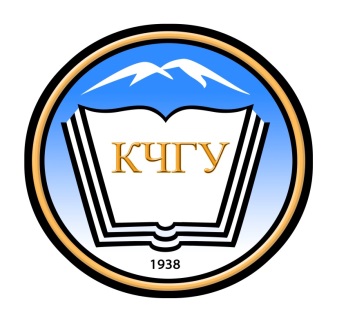 Карачаевск  2020I.Общие положенияНастоящие Правила приема на обучение по образовательным программам высшего образования - программам бакалавриата, программам магистратуры на 2021/22 учебный год (далее - Правила, Правила приема) регламентируют прием граждан Российской Федерации, иностранных граждан и лиц без гражданства (далее - поступающие) на обучение по образовательным программам высшего образования - программам бакалавриата (далее соответственно - программы бакалавриата) в федеральное государственное бюджетное образовательное учреждение высшего образования Карачаево-Черкесский государственный университет имени У.Д. Алиева  (далее – КЧГУ, Университет), на обучение по образовательным программам высшего образования - программам магистратуры (далее - программы магистратуры) в КЧГУ.Правила приема разработаны в соответствии с:Приказ Министерство науки и высшего образования российской Федерации «Об утверждении Порядка приема на обучение по образовательным программам высшего образования – программам бакалавриата, программам специалитета, программа магистратуры» от 21.08.2020г. № 1076;Приказ Министерство науки и высшего образования российской федерации «Об утверждении перечня олимпиад школьников и их уровней на 2020/21 учебный год» от 27.08.2020г. № 1125;Приказ Министерство образования и науки Российской федерации «Об утверждении перечня дополнительных вступительных испытаний творческой и (или) профессиональной направленности при  приеме на обучение по программам бакалавриата и программам специалитета» от 19.09.2013г. №1076;Приказ Министерства образования и науки РФ от 17 января 2014 г. № 21 "Об утверждении перечня специальностей и (или) направлений подготовки, по которым при приеме на обучение за счет бюджетных ассигнований федерального бюджета, бюджетов субъектов Российской Федерации и местных бюджетов по программам бакалавриата и программам специалитета могут проводиться дополнительные вступительные испытания творческой и (или) профессиональной направленности" (с изменениями и дополнениями);Приказ Министерство науки и высшего образования Российской Федерации «Об утверждении перечня вступительных испытаний при приеме на обучение по образовательным программам высшего образования – программам бакалавриата и программам специалитета» от 30.08.2019г. №666;Приказ Министерство науки и высшего образования Российской Федерации «Об установлении минимального количества баллов единого государственного экзамена по общеобразовательным программам, соответствующим специальности или направлению подготовки, по которым проводится прием на обучение в образовательных организациях, находящихся в ведении Министерства науки и высшего образования Российской Федерации, на 2021/22 учебный год» от 25.08.2020г. № 1113;Постановление правительство Российской Федерации «О целевом обучении по образовательным программам среднего профессионального и высшего образования» от 13.10. 2020г. №1681;Федеральным законом «Об образовании в Российской Федерации» от 29.12.2012 № 226-ФЗ; (с изменениями на 31 июля 2020 года);- Уставом КЧГУ КЧГУ объявляет прием на обучение по программам бакалавриата,  программам магистратуры (далее соответственно - прием на обучение, образовательные программы) при наличии лицензии на осуществление образовательной деятельности по соответствующим образовательным программам.Правила приема (в том числе процедуры зачисления) регламентируются локальным нормативным актом КЧГУ.К освоению образовательных программ допускаются лица, имеющие образование соответствующего уровня, подтвержденное:- при поступлении на обучение по программам бакалавриата  документом о среднем общем образовании или документом о среднем профессиональном образовании и о квалификации, или документом о высшем образовании и о квалификации;- при поступлении на обучение по программам магистратуры - документом о высшем образовании и о квалификации.Поступающий представляет документ, удостоверяющий образование соответствующего уровня (далее - документ установленного образца):- документ об образовании или об образовании и о квалификации образца, установленного федеральным органом исполнительной власти, осуществляющим функции по выработке государственной политики и нормативно-правовому регулированию в сфере общего образования, или федеральным органом исполнительной власти, осуществляющим функции по выработке государственной политики и нормативно-правовому регулированию в сфере высшего образования, или федеральным органом исполнительной власти, осуществляющим функции по выработке государственной политики и нормативно-правовому регулированию в сфере здравоохранения, или федеральным органом исполнительной власти, осуществляющим функции по выработке государственной политики и нормативно-правовому регулированию в сфере культуры;- документ государственного образца об уровне образования или об уровне образования и о квалификации, полученный до 1 января 2014 г. (документ о начальном профессиональном образовании, подтверждающий получение среднего (полного) общего образования, и документ о начальном профессиональном образовании, полученном на базе среднего (полного) общего образования, приравниваются к документу о среднем профессиональном образовании и о квалификации;- документ об образовании и о квалификации образца, установленного федеральным государственным бюджетным образовательным учреждением высшего образования "Московский государственный университет имени М.В. Ломоносова", федеральным государственным бюджетным образовательным учреждением высшего образования "Санкт-Петербургский государственный университет", документ об образовании и о квалификации образца, установленного по решению коллегиального органа управления образовательной организации, если указанный документ выдан лицу, успешно прошедшему государственную итоговую аттестацию;- документ об образовании или об образовании и о квалификации, выданный частной организацией, осуществляющей образовательную деятельность на территории инновационного центра "Сколково", или предусмотренными частью 3 статьи 21 Федерального закона от 29 июля 2017 г. № 216-ФЗ "Об инновационных научно-технологических центрах и о внесении изменений в отдельные законодательные акты Российской Федерации" организациями, осуществляющими образовательную деятельность на территории инновационного научно-технологического центра;- документ (документы) иностранного государства об образовании или об образовании и о квалификации, если указанное в нем образование признается в Российской Федерации на уровне соответствующего образования (далее - документ иностранного государства об образовании).6. Прием на обучение осуществляется на первый курс.7. Прием проводится на конкурсной основе:- по программам бакалавриата (за исключением приема лиц, имеющих право на прием без вступительных испытаний) - на основании результатов единого государственного экзамена (далее - ЕГЭ), которые признаются в качестве результатов вступительных испытаний, и (или) по результатам вступительных испытаний, проводимых университетом самостоятельно в случаях, установленных Порядком;- по программам магистратуры - по результатам вступительных испытаний, установление перечня и проведение которых осуществляется университетом самостоятельно.- Университет устанавливает приоритетность вступительных испытаний для ранжирования списков поступающих (далее - приоритетность вступительных испытаний).- для каждого вступительного испытания устанавливаются:- максимальное количество баллов;- минимальное количество баллов, подтверждающее успешное прохождение вступительного испытания (далее - минимальное количество баллов);- Университет проводит конкурс при приеме по следующим условиям поступления на обучение (далее - условия поступления);-  по организации в целом;-  раздельно по очной, заочной формам обучения;-  раздельно в соответствии с направленностью (профилем) образовательных программ:-  конкурс в пределах специальности или направления подготовки (далее - однопрофильный конкурс) в соответствии с пунктом 8 Порядка;- конкурс по нескольким специальностям и (или) направлениям подготовки в пределах укрупненной группы специальностей или направлений подготовки (далее соответственно - многопрофильный конкурс, специальности и направления подготовки, включенные в конкурс, укрупненная группа) в соответствии с пунктом 9 Порядка;- раздельно:- в рамках контрольных цифр приема граждан на обучение за счет бюджетных ассигнований федерального бюджета, бюджетов субъектов Российской Федерации, местных бюджетов (далее соответственно - контрольные цифры, бюджетные ассигнования);- по договорам об образовании, заключаемым при приеме на обучение за счет средств физических и (или) юридических лиц (далее - договоры об оказании платных образовательных услуг);- в рамках контрольных цифр раздельно:- на места в пределах квоты приема на целевое обучение (далее - целевая квота);- на места в пределах квоты приема на обучение по программам бакалавриата, за счет бюджетных ассигнований лиц, имеющих особое право на прием в пределах квоты (далее - особая квота), которая устанавливается организацией высшего образования в размере не менее 10% от объема контрольных цифр по каждой специальности или направлению подготовки. В случае если количество мест, оставшееся после выделения целевой квоты, недостаточно для выделения особой квоты, недостающие места выделяются в рамках целевой квоты с проведением отдельного конкурса на указанные места для лиц, которые одновременно имеют право на прием на обучение в пределах особой квоты и целевой квоты;- на места в рамках контрольных цифр за вычетом мест в пределах особой квоты и целевой квоты (далее соответственно - основные места в рамках контрольных цифр, места в пределах квот). В случае если количество основных мест в рамках контрольных цифр равно нулю, зачисление на указанные места проводится при незаполнении мест в пределах квот.- по каждой совокупности условий поступления, указанных в настоящем пункте, организация проводит отдельный конкурс.- Однопрофильный конкурс, указанный в подпункте "а" подпункта 3 пункта 7 Порядка, проводится следующими способами:- Для всех конкурсов в рамках одного условия поступления, указанного в подпункте 3 пункта 7 Порядка, устанавливаются одинаковые перечень вступительных испытаний, минимальное количество баллов, максимальное количество баллов, особые права, предусмотренные частями 4 и 12 статьи 71 Федерального закона N 273-ФЗ, и особые преимущества, за исключением случая, указанного в абзаце втором настоящего пункта.8. При приеме на обучение в рамках контрольных цифр по очной и заочной формам обучения устанавливаются следующие сроки приема:по программам бакалавриата:срок начала приема заявления о приеме на обучение и документов, необходимых для поступления, - 20 июня 2021 г.;срок завершения приема документов, необходимых для поступления, от лиц, поступающих на обучение по результатам иных вступительных испытаний, проводимых КЧГУ самостоятельно, - 10 июля 2021 г.;срок завершения проводимых КЧГУ самостоятельно вступительных испытаний, завершения приема документов, необходимых для поступления, от лиц, поступающих на обучение без прохождения указанных вступительных испытаний (далее - день завершения приема документов и вступительных испытаний), - 29 июля 2021 г.;Прием документов на первый курс заочного отделения проводится с 20 июня по 30 октября 2021г.: Вступительные испытания, проводимые университетом самостоятельно, проводятся в срок:На очное отделения 11 июля по 29 июля;На заочное отделения:а) с 2 августа по 17 августа поступающих на бюджетное отделения.б) с 2 августа по 30 октября (по мере комплектования групп) для поступающих на внебюджетное отделение;по программам магистратуры:срок начала приема документов, необходимых для поступления - 20 июня 2021г;срок завершения приема документов, необходимых для поступления -  20 июля 2021г.Прием документов на первый курс проводится с 20 июня по 30 октября 2021г. Вступительные испытания проводится в сроки:На очное отделение6 с 21 по 30 июля;На заочное отделение с 21 июля по 30 октября (по мере комплектования групп).Университет может проводить дополнительный прием на вакантные места (далее дополнительный прием) в установленные ею сроки.Прием на обучение (в том числе дополнительный прием) по очной и заочной форме обучения завершается 31 декабря.II. Установление перечня и программ вступительных испытаний, шкал оценивания их результатов и минимального количества баллов, подтверждающего успешное прохождение вступительных испытанийПри установлении перечня вступительных испытаний для лиц, поступающих на обучение на базе среднего общего образования, Университет:1) устанавливает вступительные испытания по общеобразовательным предметам, по которым проводится ЕГЭ (далее соответственно - общеобразовательные вступительные испытания, предметы), в соответствии с приказом Министерства науки и высшего образования Российской Федерации от 30 августа 2019 г. N 666 "Об утверждении перечня вступительных испытаний при приеме на обучение по образовательным программам высшего образования - программам бакалавриата" (далее - установленный Минобрнауки России перечень испытаний):- одно вступительное испытание в соответствии с разделом 1 установленного Минобрнауки России перечня испытаний;- одно вступительное испытание по одному предмету в соответствии с графой 1 раздела 2 установленного Минобрнауки России перечня испытаний;- одно или два вступительных испытания в соответствии с графой 2 раздела 2 установленного Минобрнауки России перечня испытаний.По каждому вступительному испытанию, проводимому в соответствии с графой 2 раздела 2 установленного Минобрнауки России перечня испытаний, Университет устанавливает два предмета (далее - предметы по выбору). В случае если по вступительному испытанию установлены предметы по выбору, поступающие выбирают один предмет.В рамках одного конкурса один предмет может соответствовать только одному общеобразовательному вступительному испытанию.В качестве результатов общеобразовательных вступительных испытаний используются результаты ЕГЭ, оцениваемые по стобалльной шкале;- при приеме на обучение в рамках контрольных цифр может установить 1 - 3 дополнительных вступительных испытания творческой и (или) профессиональной направленности в соответствии с перечнем дополнительных вступительных испытаний творческой и (или) профессиональной направленности при приеме на обучение по программам бакалавриата, утвержденным приказом Министерства образования и науки Российской Федерации от 19 сентября 2013 г. № 1076, по специальностям и направлениям подготовки, включенным в перечень специальностей и (или) направлений подготовки, по которым при приеме на обучение за счет бюджетных ассигнований федерального бюджета, бюджетов субъектов Российской Федерации и местных бюджетов по программам бакалавриата и программам специалитета могут проводиться дополнительные вступительные испытания творческой и (или) профессиональной направленности, утвержденный приказом Министерства образования и науки Российской Федерации от 17 января 2014 г. № 21, с изменениями, внесенными приказами Министерства образования и науки Российской Федерации от 30 июля 2014 г. № 862, от 13 октября 2015 г. № 1142, приказом Министерства науки и высшего образования Российской Федерации от 21 августа 2019 г. № 644;- при приеме на обучение по договорам об оказании платных образовательных услуг может установить дополнительные вступительные испытания творческой и (или) профессиональной направленности в соответствии с перечнем дополнительных вступительных испытаний творческой и (или) профессиональной направленности при приеме на обучение по программам бакалавриата и программам специалитета, утвержденным приказом Министерства образования и науки Российской Федерации от 19 сентября 2013 г. № 1076;-  может установить дополнительные вступительные испытания, предусмотренные частью 9 статьи 70 Федерального закона № 273-ФЗ;- устанавливает дополнительные вступительные испытания, предусмотренные частью 10 статьи 70 Федерального закона № 273-ФЗ.При проведении одного или нескольких дополнительных вступительных испытаний творческой и (или) профессиональной направленности организация высшего образования может устанавливать два общеобразовательных вступительных испытания, одно из которых устанавливается в соответствии с разделом 1 установленного Минобрнауки России перечня испытаний.8. Отдельные категории поступающих на базе среднего общего образования могут сдавать общеобразовательные вступительные испытания, проводимые КЧГУ самостоятельно (далее - общеобразовательные вступительные испытания для отдельных категорий поступающих):1)  вне зависимости от того, участвовал ли поступающий в сдаче ЕГЭ:а)  инвалиды (в том числе дети-инвалиды);б)  иностранные граждане;2)  по тем предметом, по которым поступающий не сдавал ЕГЭ в текущем календарном году:а) если поступающий в текущем или предшествующем календарном году получил документ о среднем общем образовании и прошел государственную итоговую аттестацию по образовательной программе среднего общего образования в форме государственного выпускного экзамена по одному или нескольким предметам;б) если поступающий получил документ о среднем общем образовании в иностранной организации.Поступающие, указанные в настоящем пункте, могут использовать результаты ЕГЭ (при наличии) наряду со сдачей общеобразовательных вступительных испытаний, проводимых организацией самостоятельно.При наличии у поступающего нескольких действительных результатов ЕГЭ по предмету, либо результата (результатов) ЕГЭ и результата соответствующего вступительного испытания, проводимого организацией самостоятельно (общеобразовательного вступительного испытания или вступительного испытания на базе профессионального образования), в качестве результата вступительного испытания засчитывается наиболее высокий из имеющихся результатов.При приеме лиц, поступающих на обучение по программам бакалавриата на базе профессионального образования (далее - поступающие на базе профессионального образования), КЧГУ:а)	устанавливает количество вступительных испытаний, равное количеству вступительных испытаний на базе среднего общего образования;б)	включает в перечень вступительных испытаний все общеобразовательные и дополнительные  вступительные испытания, включенные в перечень вступительных испытаний на базе среднего общего образования;в)	для каждого общеобразовательного вступительного испытания устанавливает форму, в которой вступительное испытание проводится им самостоятельно (Приложение 2 к Правилам).Граждане Республики Беларусь имеют также право на поступление по результатам право на поступление по результатам централизованного тестирование. При поступлении они должны представить сертификат с указанием результатов централизованного тестирования. Поступающие на базе профессионального образования могут:Сдавать все общеобразовательные вступительные испытания, проводимые КЧГУ самостоятельно, либо сдавать одно или несколько указанных вступительных испытаний наряду с использованием результатов ЕГЭ в качестве результатов других общеобразовательных вступительных испытаний, либо использовать результаты ЕГЭ в качестве результатов всех общеобразовательных вступительных испытаний;сдавать общеобразовательные вступительные испытания, проводимые КЧГУ самостоятельно, вне зависимости от того, участвовали ли они в сдаче ЕГЭ; При формировании программ вступительных испытаний, проводимых КЧГУ самостоятельно, университет  руководствуется следующим:программы общеобразовательных вступительных испытаний формируются на основе федерального государственного образовательного стандарта среднего общего образования и федерального государственного образовательного стандарта основного общего образования. Программы общеобразовательных вступительных испытаний формируются с учетом необходимости соответствия уровня сложности таких вступительных испытаний уровню сложности ЕГЭ по соответствующим общеобразовательным предметам;программы вступительных испытаний при приеме на обучение по программам магистратуры формируются на основе федеральных государственных образовательных стандартов высшего образования по программам бакалавриата. Для каждого вступительного испытания устанавливается шкала оценивания и минимальное количество баллов, подтверждающее успешное прохождение вступительного испытания (далее - минимальное количество баллов) (Приложение 3и 4 к Правилам).При приеме на обучение по программам бакалавриата и программам магистратуры результаты каждого вступительного испытания, проводимого КЧГУ самостоятельно, оцениваются по 100-балльной шкале.Для общеобразовательного вступительного испытания в качестве минимального количества баллов используется минимальное количество баллов ЕГЭ, которое устанавливается КЧГУ, если оно не установлено Министерством образования и науки  Российской Федерации (далее - Минобрнауки). Указанное минимальное количество баллов не может быть ниже количества баллов ЕГЭ, необходимого для поступления на обучение по программам бакалавриата и установленного федеральным органом исполнительной власти, осуществляющим функции по контролю и надзору в сфере образования.Минимальное количество баллов для вступительного испытания при приеме на обучение по программам магистратуры устанавливаются КЧГУ самостоятельно.При приеме на обучение по одной образовательной программе перечень вступительных испытаний и минимальное количество баллов не могут различаться при приеме для обучения в Университет и для обучения, при приеме на различные формы обучения, а также при приеме на места в пределах особой квоты, на места в пределах целевой квоты, на основные места в рамках контрольных цифр и на места по договорам об оказании платных образовательных услуг.Минимальное количество баллов не может быть изменено в ходе приема.Максимальное количество баллов для каждого вступительного испытания по программам бакалавриата и программам магистратуры составляет 100 баллов.Минимальное количество баллов для общеобразовательного вступительного испытания, проводимого КЧГУ самостоятельно, соответствует минимальному количеству баллов ЕГЭ, установленному учредителем или организацией высшего образования самостоятельно в соответствии с частью 3 статьи 70 Федерального закона N 273-ФЗ. Минимальное количество баллов для дополнительного вступительного испытания, вступительного испытания на базе профессионального образования устанавливается университетом самостоятельно.III. Количество организаций высшегообразования, специальностей и (или) направлений подготовкидля одновременного поступления на обучение по программамбакалавриата16. Предельное количество организаций высшего образования, в которые поступающий вправе одновременно поступать на обучение по программам бакалавриата, составляет 5.17. Поступающий может одновременно участвовать в конкурсе по программам бакалавриата в КЧГУ по одной или нескольким специальностям и (или) направлениям подготовки, количество которых не превышает 5. 18. В каждой из указанных в пункте 16 Порядка организаций по каждой (каждому) из указанных в пункте 17 Порядка специальностей и направлений подготовки поступающий может одновременно поступать на обучение по различным условиям поступления.IV. Особые права при приеме на обучение по программамбакалавриата19. Победителям и призерам заключительного этапа всероссийской олимпиады школьников (далее - всероссийская олимпиада), членам сборных команд Российской Федерации, участвовавших в международных олимпиадах по общеобразовательным предметам и сформированных в порядке, установленном федеральным органом исполнительной власти, осуществляющим функции по выработке и реализации государственной политики и нормативно-правовому регулированию в сфере общего образования (далее - члены сборных команд, участвовавших в международных олимпиадах), чемпионам и призерам Олимпийских игр, Паралимпийских игр и Сурдлимпийских игр, чемпионам мира, чемпионам Европы, лицам, занявшим первое место на первенстве мира, первенстве Европы по видам спорта, включенным в программы Олимпийских игр, Паралимпийских игр и Сурдлимпийских игр (далее - лица, имеющие спортивные достижения), предоставляется право на прием без вступительных испытаний в соответствии с частью 4 статьи 71 Федерального закона № 273-ФЗ. Лицам, имеющим спортивные достижения, право на прием без вступительных испытаний предоставляется по специальностям и (или) направлениям подготовки в области физической культуры и спорта.20. Победителям и призерам олимпиад школьников, проводимых в порядке, устанавливаемом федеральным органом исполнительной власти, осуществляющим функции по выработке государственной политики и нормативно-правовому регулированию в сфере высшего образования, по согласованию с федеральным органом исполнительной власти, осуществляющим функции по выработке и реализации государственной политики и нормативно-правовому регулированию в сфере общего образования (далее - олимпиады школьников), предоставляются особые права в соответствии с частью 12 статьи 71 Федерального закона № 273-ФЗ:1) право на прием без вступительных испытаний (далее - право на прием без вступительных испытаний по результатам олимпиад школьников);2) право быть приравненными к лицам, набравшим максимальное количество баллов ЕГЭ по общеобразовательному предмету, соответствующему профилю олимпиады школьников, или к лицам, успешно прошедшим дополнительные вступительные испытания профильной, творческой и (или) профессиональной направленности, предусмотренные частями 7 и 8 статьи 70 Федерального закона № 273-ФЗ (далее - право на 100 баллов). При предоставлении права быть приравненными к лицам, успешно прошедшим дополнительные вступительные испытания, поступающим устанавливается наивысший результат вступительных испытаний (100 баллов).Особые права, указанные в подпунктах 1 и 2 настоящего пункта, могут предоставляться одним и тем же поступающим.21. При приеме на обучение в рамках контрольных цифр поступающий использует каждое из следующих особых прав для поступления только в одну организацию высшего образования только на одну образовательную программу по выбору поступающего (вне зависимости от количества оснований, обусловливающих соответствующее особое право):- право на прием без вступительных испытаний в соответствии с частью 4 статьи 71 Федерального закона № 273-ФЗ;- право на прием без вступительных испытаний по результатам олимпиад школьников.Каждое из указанных особых прав может быть использовано поступающим при одновременном поступлении на обучение по различным условиям поступления в рамках одной организации высшего образования и одной образовательной программы.22. Лицам, имеющим право на прием без вступительных испытаний в соответствии с частью 4 статьи 71 Федерального закона № 273-ФЗ и (или) право на прием без вступительных испытаний по результатам олимпиад школьников, в течение сроков предоставления указанных прав, установленных частями 4 и 12 статьи 71 Федерального закона № 273-ФЗ, предоставляется преимущество посредством приравнивания к лицам, имеющим 100 баллов по общеобразовательному вступительному испытанию (100 баллов ЕГЭ или 100 баллов за сдачу вступительного испытания, проводимого организацией высшего образования самостоятельно) или 100 баллов по дополнительному вступительному испытанию (испытаниям), если общеобразовательное вступительное испытание или дополнительное вступительное испытание соответствует профилю олимпиады или области физической культуры и спорта (далее - особое преимущество).23. Для приема лиц, имеющих право на прием без вступительных испытаний в соответствии с частью 4 статьи 71 Федерального закона № 273-ФЗ, университет:- устанавливает соответствие образовательных программ (специальностей, направлений подготовки, укрупненных групп) профилям всероссийской олимпиады, международных олимпиад по общеобразовательным предметам (далее - международные олимпиады) (по одному или нескольким профилям), области физической культуры и спорта для предоставления права на прием без вступительных испытаний либо принимает решение об отсутствии образовательных программ (специальностей, направлений подготовки, укрупненных групп), соответствующих профилям всероссийской олимпиады, международных олимпиад, области физической культуры и спорта;- устанавливает одно или несколько общеобразовательных вступительных испытаний и (или) дополнительных вступительных испытаний, соответствующих профилям всероссийской олимпиады, международных олимпиад (по одному или нескольким профилям), области физической культуры и спорта, для предоставления особого преимущества либо принимает решение об отсутствии вступительных испытаний, соответствующих профилям всероссийской олимпиады, международных олимпиад, области физической культуры и спорта.24. Для приема лиц, имеющих особые права по результатам олимпиад школьников, университет устанавливает перечень олимпиад школьников, по результатам которых предоставляются особые права, из числа олимпиад, включенных в перечни олимпиад школьников, утвержденные федеральным органом исполнительной власти, осуществляющим функции по выработке государственной политики и нормативно-правовому регулированию в сфере высшего образования, по согласованию с федеральным органом исполнительной власти, осуществляющим функции по выработке и реализации государственной политики и нормативно-правовому регулированию в сфере общего образования (далее - установленный КЧГУ перечень олимпиад школьников), либо принимает решение об отсутствии таких олимпиад школьников.25. По каждой олимпиаде школьников, включенной в установленный КЧГУ перечень олимпиад школьников, Университет:1) устанавливает соответствие образовательных программ (специальностей, направлений подготовки, укрупненных групп) профилям олимпиады (по одному или нескольким профилям) для предоставления права на прием без вступительных испытаний либо принимает решение о непредоставлении права на прием без вступительных испытаний по результатам олимпиады;2) устанавливает одно или несколько общеобразовательных вступительных испытаний и (или) дополнительных вступительных испытаний, соответствующих профилям олимпиады (по одному или нескольким профилям) для предоставления права на 100 баллов и (или) особого преимущества, либо принимает решение об отсутствии вступительных испытаний, соответствующих профилям олимпиады;3) для предоставления каждого особого права устанавливает:а) предоставляется ли особое право победителям либо победителям и призерам олимпиады;б) в каких классах должны быть получены результаты победителя (призера) олимпиады школьников;в) один или несколько предметов, по которым поступающим необходимы результаты ЕГЭ или общеобразовательных вступительных испытаний, проводимых организацией высшего образования самостоятельно, для подтверждения особого права (за исключением творческих олимпиад, олимпиад в области физической культуры и спорта);г) количество баллов ЕГЭ или общеобразовательного вступительного испытания, проводимого организацией высшего образования самостоятельно, которое подтверждает особое право. Указанное количество баллов устанавливается по предметам, определенным организацией высшего образования в соответствии с подпунктом "в" подпункта 3 настоящего пункта, и составляет не менее 75 баллов. Поступающему необходимо иметь указанное количество баллов ЕГЭ или общеобразовательного вступительного испытания, проводимого организацией высшего образования самостоятельно, по одному предмету (по выбору поступающего) из числа предметов, установленных организацией высшего образования в соответствии с подпунктом "в" подпункта 3 настоящего пункта для предоставления соответствующего особого права.26. В рамках одного конкурса по одному основанию, дающему право на 100 баллов (особое преимущество), поступающий получает 100 баллов:- по одному общеобразовательному вступительному испытанию (по выбору поступающего в случае установления университета нескольких вступительных испытаний, соответствующих данной олимпиаде (данному профилю олимпиады);- по одному или нескольким дополнительным вступительным испытаниям в порядке, установленном КЧГУ.Поступающий может одновременно использовать несколько оснований для получения права на 100 баллов (особого преимущества), в том числе в рамках одного конкурса.При участии в нескольких конкурсах поступающий может использовать одно и то же основание для получения одинаковых или различных прав на 100 баллов (особых преимуществ).27. Поступающим предоставляются особые права в соответствии с частями 5, 9 и 10 статьи 71, частью 14 статьи 108 Федерального закона № 273-ФЗ.V. Учет индивидуальных достижений поступающих по программамбакалавриатаПоступающие на обучение вправе представить сведения о своих индивидуальных достижениях, результаты которых учитываются при приеме на обучение. Учет результатов индивидуальных достижений осуществляется посредством начисления баллов за индивидуальные достижения.Баллы, начисленные за индивидуальные достижения, включаются в сумму конкурсных баллов.Поступающий представляет документы, подтверждающие получение результатов индивидуальных достижений.При приеме на обучение по программам бакалавриата КЧГУ начисляет баллы за следующие индивидуальные достижения:наличие статуса чемпиона и призера Олимпийских игр, Паралимпийских игр и Сурдлимпийских игр, чемпиона мира, чемпиона Европы, лица, занявшего первое место на первенстве мира, первенстве Европы по видам спорта, включенным в программы Олимпийских игр, Паралимпийских игр и Сурдлимпийских игр, наличие золотого знака отличия Всероссийского физкультурно-спортивного комплекса «Готов к труду и обороне» (ГТО) и удостоверения к нему установленного образца - при поступлении на обучение по специальностям и направлениям подготовки, не относящимся к специальностям и направлениям подготовки в области физической культуры и спорта (не используемые для получения преимуществ при поступлении на обучение по конкретным условиям поступления и конкретным основаниям приема);наличие аттестата о среднем общем образовании с отличием, или аттестата о среднем (полном) общем образовании для награжденных золотой медалью, или аттестата о среднем (полном) общем образовании для награжденных серебряной медалью;наличие диплома о среднем профессиональном образовании с отличием;диплом о высшем образовании с отличием;участие и (или) результаты участия поступающих в олимпиадах (не используемые для получения особых прав и (или) преимуществ при поступлении на обучение по конкретным условиям поступления и конкретным основаниям приема) и иных интеллектуальных и (или) творческих конкурсах, физкультурных мероприятиях и спортивных мероприятиях, проводимых в целях выявления и поддержки лиц, проявивших выдающиеся способности;выставленная вузом оценка за итоговое школьное сочинение в выпускных классах организаций, реализующих образовательные программы среднего общего образования (в случае представления поступающим указанного сочинения). 7) волонтерская (добровольческая) деятельность, содержание и сроки осуществления которой соответствуют критериям, установленным КЧГУ;При приеме на обучение по программам бакалавриата, поступающему может быть начислено за индивидуальные достижения указанный в пунктах 1-6 не более 10 баллов.Перечень учитываемых индивидуальных достижений и порядок их учета устанавливаются КЧГУ в соответствии с пунктами 28 - 29 Правил и указываются в Приложении 5 к Правилам.VI. Установление вступительных испытанийи учет индивидуальных достижений поступающихпо программам магистратурыПрием на обучение по программам магистратуры проводится по результатам вступительных испытаний, установление перечня и проведение которых осуществляется КЧГУ самостоятельно.Максимальное количество баллов и минимальное количество баллов для каждого вступительного испытания по программам магистратуры устанавливаются организацией самостоятельно. (см. приложение 5)Перечень индивидуальных достижений, учитываемых при приеме на обучение по программам магистратуры, и порядок их учета устанавливаются университетом самостоятельно. При приеме на обучение по программам магистратуры КЧГУ начисляет баллы за наличие диплома о высшем образовании с отличием.Поступающий представляет документы, подтверждающие получение результатов индивидуальных достижений.Баллы, начисленные за индивидуальные достижения, включаются в сумму конкурсных баллов.VII. Информирование о приеме37. Университет обязана ознакомить поступающего и (или) его родителей (законных представителей) с документами и информацией, указанными в части 2 статьи 55 Федерального закона № 273-ФЗ.38. В целях информирования о приеме КЧГУ размещает информацию о приеме на своем официальном сайте в информационно-телекоммуникационной сети "Интернет" (далее - официальный сайт). На официальном сайте размещается следующая информация:1) не позднее 1 ноября года, предшествующего году приема:а) правила приема, утвержденные организацией самостоятельно, в том числе:- максимальное количество специальностей и (или) направлений подготовки для одновременного участия в конкурсе (по программам бакалавриата);- сроки проведения приема;- информация о предоставлении особых прав и особого преимущества (по программам бакалавриата);перечень индивидуальных достижений поступающих, учитываемых при приеме, и порядок учета указанных достижений;- информация о проведении вступительных испытаний очно и (или) с использованием дистанционных технологий;- особенности проведения вступительных испытаний для инвалидов и лиц с ограниченными возможностями здоровья;- порядок подачи и рассмотрения апелляций по результатам вступительных испытаний, проводимых организацией самостоятельно;- сколько раз поступающий может подать заявление о согласии на зачисление при поступлении на обучение на места в рамках контрольных цифр по программам бакалавриата по очной форме обучения;б) количество мест для приема на обучение по различным условиям поступления в рамках контрольных цифр (без указания особой квоты и целевой квоты);в) перечень вступительных испытаний с указанием по каждому вступительному испытанию следующих сведений:- наименование вступительного испытания;- максимальное количество баллов;- минимальное количество баллов;- приоритетность вступительного испытания, установленная в соответствии с пунктом 6 Порядка;для вступительного испытания, проводимого организацией самостоятельно, - форма проведения, языки, на которых осуществляется сдача вступительного испытания, программа вступительного испытания;г) информация о необходимости (отсутствии необходимости) прохождения поступающими обязательного предварительного медицинского осмотра (обследования);д) информация о местах приема документов;е) информация о возможности подачи документов, необходимых для поступления, с использованием суперсервиса "Поступление в вуз онлайн" посредством федеральной государственной информационной системы "Единый портал государственных и муниципальных услуг (функций)" (далее - ЕПГУ);ж) образец договора об оказании платных образовательных услуг;з) информация о наличии общежития(ий);2) Не позднее 1 июня:а) количество мест для приема на обучение в рамках контрольных цифр по различным условиям поступления с указанием особой квоты и целевой квоты;б) информация о количестве мест в общежитиях для иногородних обучающихся;3) Не позднее 15 июля;а) расписание вступительных испытаний;4) не позднее, чем за 5 месяцев до начала зачисления на места по договорам об оказании платных образовательных услуг - количество указанных мест.Университет обеспечивает доступность указанной информации для пользователей официального сайта в период с даты ее размещения до дня завершения приема включительно.Помимо официального сайта КЧГУ может размещать указанную информацию в свободном доступе иными способами, определяемыми КЧГУ.39. Университет обеспечивает функционирование телефонных линий и раздела официального сайта для ответов на обращения, связанные с приемом.40. В период со дня начала приема документов до начала зачисления на официальном сайте размещаются и ежедневно обновляются информация о количестве поданных заявлений о приеме на обучение и списки лиц, подавших документы, необходимые для поступления (далее - лица, подавшие документы), по каждому конкурсу.VIII. Прием документов41. Для поступления на обучение поступающий подает заявление о приеме на обучение с приложением необходимых документов (далее вместе - документы, необходимые для поступления). Университет принимает от поступающего документы, необходимые для поступления, при представлении заявления о согласии на обработку его персональных данных.Поступающий, подавший заявление о приеме на обучение (далее - заявление о приеме), может внести в него изменения и (или) подать второе (следующее) заявление о приеме по иным условиям поступления в порядке, установленном КЧГУ.42. Заявление о приеме, подаваемое поступающим, должно предусматривать заверение личной подписью поступающего следующих фактов:1) ознакомление поступающего с информацией о необходимости указания в заявлении о приеме достоверных сведений и представления подлинных документов;2) ознакомление поступающего с правилами приема, утвержденными организацией самостоятельно, а также с документами и информацией, указанными в части 2 статьи 55 Федерального закона № 273-ФЗ;3) при поступлении на обучение на места в рамках контрольных цифр:при поступлении на обучение по программам бакалавриата, - отсутствие у поступающего диплома бакалавра, диплома специалиста, диплома магистра;при поступлении на обучение по программам магистратуры - отсутствие у поступающего диплома специалиста, диплома магистра, за исключением поступающих, имеющих высшее профессиональное образование, подтверждаемое присвоением им квалификации "дипломированный специалист";4) при поступлении на обучение по программам бакалавриата:подтверждение одновременной подачи заявлений о приеме не более чем в 5 организаций высшего образования, включая университет, в которую подается данное заявление;при подаче нескольких заявлений о приеме в университет - подтверждение одновременной подачи заявлений о приеме в КЧГУ по специальностям и (или) направлениям подготовки, количество которых не превышает максимального количества специальностей и (или) направлений подготовки для одновременного участия в конкурсе, установленного университетом;5) при поступлении на обучение по программам бакалавриата на места в рамках контрольных цифр на основании права на прием без вступительных испытаний в соответствии с частью 4 статьи 71 Федерального закона № 273-ФЗ или права на прием без вступительных испытаний по результатам олимпиад школьников:подтверждение подачи заявления о приеме на основании соответствующего особого права только в КЧГУ;при подаче нескольких заявлений о приеме в КЧГУ высшего образования - подтверждение подачи заявления о приеме на основании соответствующего особого права только на данную образовательную программу.43. При подаче заявления о приеме поступающий представляет:1) документ (документы), удостоверяющий личность, гражданство (в том числе может представить паспорт гражданина Российской Федерации, удостоверяющий личность гражданина Российской Федерации за пределами территории Российской Федерации);2) документ установленного образца, указанный в пункте 4 Порядка (в том числе может представить документ иностранного государства об образовании со свидетельством о признании иностранного образования, за исключением случаев, в которых в соответствии с законодательством Российской Федерации и (или) международным договором не требуется признание иностранного образования).Поступающий может представить один или несколько документов установленного образца.3) страховое свидетельство обязательного пенсионного страхования (при наличии);4) для поступающих, указанных в подпункте "а" подпункта 1 пункта 17 Порядка, при намерении сдавать общеобразовательные вступительные испытания, проводимые организацией высшего образования самостоятельно (по программам бакалавриата), - документ, подтверждающий инвалидность;5) при необходимости создания специальных условий, указанных в пункте 66 Порядка, - документ, подтверждающий инвалидность или ограниченные возможности здоровья, требующие создания указанных условий;6) для использования права на прием без вступительных испытаний в соответствии с частью 4 статьи 71 Федерального закона № 273-ФЗ, особых прав по результатам олимпиад школьников, особого преимущества (по программам бакалавриата) - документ, подтверждающий, что поступающий относится к лицам, которым предоставляется соответствующее особое право;7) для использования особых прав, установленных частями 5 и 9 статьи 71 Федерального закона № 273-ФЗ (по программам бакалавриата), - документ (документы), подтверждающий(ие), что поступающий относится к лицам, которым предоставляется соответствующее особое право;8) для использования особого права, установленного частью 10 статьи 71 Федерального закона № 273-ФЗ (по программам бакалавриата), - документ об образовании или об образовании и о квалификации, выданный общеобразовательной организацией или профессиональной образовательной организацией, находящейся в ведении федерального государственного органа и реализующей дополнительные общеобразовательные программы, имеющие целью подготовку несовершеннолетних обучающихся к военной или иной государственной службе;9) документы, подтверждающие индивидуальные достижения поступающего, результаты которых учитываются при приеме (представляются по усмотрению поступающего);10) иные документы (представляются по усмотрению поступающего);11) шесть фотографии поступающего - для лиц, поступающих на обучение по результатам вступительных испытаний, проводимых КЧГУ самостоятельно.44. Документ установленного образца (уникальная информация о документе установленного образца) представляется (направляется) поступающим при подаче документов, необходимых для поступления, или в более поздний срок до дня завершения приема заявлений о согласии на зачисление включительно.45. Документы, указанные в подпунктах 4 и 5 пункта 43 Порядка, принимаются организацией высшего образования, если они действительны на день подачи заявления о приеме, документ, указанный в подпункте 7 пункта 43 Порядка, - если он действителен на день завершения приема документов.Поступающий может представить при подаче документов документ, указанный в подпункте 7 пункта 43 Порядка, который не является действительным на день завершения приема документов, но действителен на день подачи заявления о приеме. При этом соответствующие права предоставляются поступающему, если до дня завершения приема документов включительно он представил документ, который действителен на день завершения приема документов.46. Документы, указанные в подпункте 6 пункта 43 Порядка, принимаются КЧГУ с учетом сроков предоставления особых прав, установленных частями 4 и 12 статьи 71 Федерального закона № 273-ФЗ.Эти документы действительны в течении четырех лет, следующих за годом проведения соответствующей олимпиады;47. При подаче документов, необходимых для поступления, поступающие могут представлять оригиналы или копии (электронные образы) документов, без представления их оригиналов. Заверения указанных копий (электронных образов) не требуется.48. Заявление о приеме представляется на русском языке.Документы, выполненные на иностранном языке, должны быть переведены на русский язык, если иное не предусмотрено международным договором Российской Федерации.Документы, полученные в иностранном государстве, должны быть легализованы, если иное не предусмотрено международным договором Российской Федерации или законодательством Российской Федерации;49. Документы, необходимые для поступления, представляются (направляются) в организацию одним из следующих способов:1) представляются в организацию лично поступающим;2) направляются в организацию через операторов почтовой связи общего пользования;3) направляются в организацию в электронной форме посредством электронной информационной системы университета. Поступающий может направлять (представлять) в организацию документы, необходимые для поступления (информацию), следующими способами:в электронной форме посредством электронной информационной системы организации, а также посредством суперсервиса (Полступление в вуз онлайн);через операторов почтовой связи общего пользования;лично (если такая возможность предусмотрена в соответствии с пунктом 14 Особенностей).Организация устанавливает места приема документов, представляемых лично поступающими, и сроки приема документов в местах приема документов.В случае если документы, необходимые для поступления, представляются в организацию лично поступающим, поступающему выдается расписка в приеме документов.При подаче заявления о приеме на обучение в электронной форме прилагаемые к нему документы, необходимые для поступления, представляются (направляются) в организацию в форме их электронных образов (документов на бумажном носителе, преобразованных в электронную форму путем сканирования или	фотографирования	с	обеспечениеммашиночитаемого распознавания его реквизитов).50. Организация осуществляет проверку достоверности сведений, указанных в заявлении о приеме, и подлинности поданных документов, в том числе путем обращения в соответствующие государственные информационные системы, государственные (муниципальные) органы и организации.В заявлении о согласии на зачисление поступающий:при поступлении на места в рамках контрольных цифр приема, в том числе на места в пределах квот, подтверждает, что у него отсутствуют действительные (неотозванные) заявления о согласии на зачисление на обучение по программам высшего образования данного уровня на места в рамках контрольных цифр приема, в том числе поданные в другие организации;указывает обязательство в течение первого года обучения:представить в организацию оригинал документа установленного образца (при поступлении на места в рамках контрольных цифр приема, в том числе на места в пределах квот);пройти обязательные предварительные медицинские осмотры (обследования) при обучении по специальностям и направлениям подготовки, входящим в перечень специальностей и направлений подготовки, при приеме на обучение по которым поступающие проходят обязательные предварительные медицинские осмотры (обследования) в порядке установленном при заключении трудового договора или служебного контракта по соответствующей должности или специальности, утвержденный постановлением Правительства Российской Федерации от 14 августа 2013г. №697. При выявлении медицинских противопоказаний по результатам прохождения медицинского осмотра обучающийся переводится по его заявлению на другую специальность или другое направление подготовки, не относящиеся к специальностям, направлениям подготовки, указанным в постановлении № 697 (обучающийся, поступивший на обучение за счет бюджетных ассигнований, переводится на обучение за счет бюджетных ассигнований).51. Поступающий имеет право на любом этапе поступления на обучение подать заявление об отзыве поданных документов или об отзыве оригинала документа установленного образца  (далее соответственно - отзыв документов, отзыв оригинала).При отзыве документов поступающий исключается из списков лиц, подавших документы, списков поступающих и не подлежит зачислению (исключается из числа зачисленных).При отзыве оригинала поступающий не исключается из списков лиц, подавших документы, списков поступающих, а также из числа зачисленных. Ранее поданное заявление о согласии на зачисление (при наличии) является действительным.52. До истечения срока приема на места в рамках контрольных цифр по конкретным условиям поступления, указанным в подпунктах 1 - 3 пункта 7 Порядка, поданные документы или оригинал документа установленного образца выдаются поступающему при представлении им в университет лично заявления соответственно об отзыве документов или об отзыве оригинала:в течение двух часов после подачи заявления - в случае подачи заявления не менее чем за 2 часа до конца рабочего дня;в течение первых двух часов следующего рабочего дня - в случае подачи заявления менее чем за 2 часа до конца рабочего дня.Организация осуществляет взаимодействие с поступающими:при подаче поступающими документов, необходимых для поступления, внесении изменений в заявление о приеме на обучение, подаче иных заявлений (в том числе апелляции), отзыве поданных заявлений, документов, представлении и отзыве информации - с использованием дистанционных технологий, в том числе посредством суперсервиса «Поступление в вуз онлайн» (далее - суперсервис), а также через операторов почтовой связи общего пользования;53. После истечения срока, указанного в пункте 52 Порядка, поданные документы в части их оригиналов (при наличии) или оригинал документа установленного образца возвращаются поступающему в срок, установленный университетом. В случае невозможности возврата указанных оригиналов они остаются на хранении в организации.Прием документов, необходимых для поступления по программам бакалавриата и программам специалитета, осуществляется вне зависимости от сроков сдачи и получения поступающими результатов единого государственного экзамена, проводимого в соответствии с Особенностями проведения государственной итоговой аттестации по образовательным программам основного общего и среднего общего образования в 2021 году, утвержденными постановлением Правительства Российской Федерации от 26 февраля 2021 г. № 256 (Собрание законодательства Российской Федерации, 2021, № 10, ст. 1596).В случае отсутствия результатов единого государственного экзамена у граждан Республики Белоруссия3 в связи с ограничениями, связанными с угрозой распространения новой коронавирусной инфекции (COVID-19), в части въезда на территорию Российской Федерации граждане Республики Белоруссия вправе предоставить сертификат с указанием результатов централизованного тестирования, полученный в текущем или предшествующем календарном году, которые признаются в качестве результатов вступительных испытаний.IX. Вступительные испытания, проводимыеуниверситетом самостоятельно54. КЧГУ самостоятельно проводит:дополнительные вступительные испытания;вступительные испытания на базе профессионального образования;- общеобразовательные вступительные испытания для лиц, указанных в пункте 8 Правил;вступительные испытания при приеме на обучение по программам магистратуры.Результаты вступительных испытаний, проводимых университетом самостоятельно, действительны при приеме на очередной учебный год.Поступающий однократно сдает каждое вступительное испытание из числа указанных в настоящем пункте.55. Вступительные испытания проводятся на русском языке.При приеме на обучение по программам магистратуры с иностранным языком (языками) образования КЧГУ устанавливает, что вступительное испытание (испытания) проводится на русском языке и на иностранном языке (языках) либо только на иностранном языке (языках).56. Университет проводит вступительные испытания очно и (или) с использованием дистанционных технологий (при условии идентификации поступающих при сдаче ими вступительных испытаний).58. Одно вступительное испытание проводится одновременно для всех поступающих либо в различные сроки для различных групп поступающих (в том числе по мере формирования указанных групп из числа лиц, подавших необходимые документы).Для каждой группы поступающих проводится одно вступительное испытание в день. По желанию поступающего ему может быть предоставлена возможность сдавать более одного вступительного испытания в день.59. Лица, не прошедшие вступительное испытание по уважительной причине (болезнь или иные обстоятельства, подтвержденные документально), допускаются к сдаче вступительного испытания в другой группе или в резервный день.60. При нарушении поступающим во время проведения вступительного испытания правил приема, утвержденных организацией самостоятельно, уполномоченные должностные лица организации составляют акт о нарушении и о непрохождении поступающим вступительного испытания без уважительной причины, а при очном проведении вступительного испытания - также удаляют поступающего с места проведения вступительного испытания.61. Результаты вступительного испытания объявляются на официальном сайте не позднее третьего рабочего дня после проведения вступительного испытания. После объявления результатов письменного вступительного испытания поступающий имеет право в день объявления результатов вступительного испытания или в течение следующего рабочего дня ознакомиться с результатами проверки и оценивания его работы, выполненной при прохождении вступительного испытания.62. По результатам вступительного испытания, проводимого организацией самостоятельно, поступающий имеет право подать в организацию апелляцию о нарушении, по мнению поступающего, установленного порядка проведения вступительного испытания и (или) о несогласии с полученной оценкой результатов вступительного испытания.При приеме на обучение по программам бакалавриата, расписание вступительных испытаний, проводимых организацией высшего образования самостоятельно, размещается на сайте организации высшего образования в информационно-телекоммуникационной сети «Интернет» не позднее 15 июля 2021г.Общие правила подачи и рассмотрения апелляций63. По результатам вступительного испытания, проводимого КЧГУ самостоятельно, поступающий (доверенное лицо) имеет право подать в апелляционную комиссию апелляцию о нарушении, по мнению поступающего, установленного порядка проведения вступительного испытания и (или) о несогласии с полученной оценкой результатов вступительного испытания. Апелляция подается одним из способов, указанных в пункте 56 Правил.В ходе рассмотрения апелляции проверяется соблюдение установленного порядка проведения вступительного испытания и (или) правильность оценивания результатов вступительного испытания.Апелляция подается в день объявления результатов вступительного испытания или в течение следующего рабочего дня. Апелляция о нарушении установленного порядка проведения вступительного испытания также может быть подана в день проведения вступительного испытания.Рассмотрение апелляции проводится не позднее следующего рабочего дня после дня ее подачи.Поступающий (доверенное лицо) имеет право присутствовать при рассмотрении апелляции. С несовершеннолетним поступающим (до 18 лет) имеет право присутствовать один из родителей или законных представителей, кроме несовершеннолетних, признанных в соответствии с законом полностью дееспособными до достижения совершеннолетия.После рассмотрения апелляции апелляционная комиссия принимает решение об изменении оценки результатов вступительного испытания или оставлении указанной оценки без изменения.Оформленное протоколом решение апелляционной комиссии доводится до сведения поступающего (доверенного лица). Факт ознакомления поступающего (доверенного лица) с решением апелляционной комиссии заверяется подписью поступающего (доверенного лица).КЧГУ проводит рассмотрение апелляций с использованием дистанционных технологий.XI. Особенности проведения вступительных испытанийдля инвалидов и лиц с ограниченными возможностями здоровья71. При проведении вступительных испытаний для поступающих из числа инвалидов и лиц с ограниченными возможностями здоровья (далее - поступающие с ограниченными возможностями здоровья) организация обеспечивает создание условий с учетом особенностей психофизического развития поступающих, их индивидуальных возможностей и состояния здоровья (далее соответственно - специальные условия, индивидуальные особенности).72. При очном проведении вступительных испытаний в КЧГУ должен быть обеспечен беспрепятственный доступ поступающих с ограниченными возможностями здоровья в аудитории, туалетные и другие помещения, а также их пребывания в указанных помещениях (в том числе наличие пандусов, подъемников, поручней, расширенных дверных проемов, лифтов; при отсутствии лифтов аудитория должна располагаться на первом этаже здания).73. Очные вступительные испытания для поступающих с ограниченными возможностями здоровья проводятся в отдельной аудитории.Число поступающих с ограниченными возможностями здоровья в одной аудитории не должно превышать:при сдаче вступительного испытания в письменной форме - 12 человек;при сдаче вступительного испытания в устной форме - 6 человек.Допускается присутствие в аудитории во время сдачи вступительного испытания большего числа поступающих с ограниченными возможностями здоровья, а также проведение вступительных испытаний для поступающих с ограниченными возможностями здоровья в одной аудитории совместно с иными поступающими, если это не создает трудностей для поступающих при сдаче вступительного испытания.Допускается присутствие в аудитории во время сдачи вступительного испытания ассистента из числа работников организации или привлеченных лиц, оказывающего поступающим с ограниченными возможностями здоровья необходимую техническую помощь с учетом их индивидуальных особенностей (занять рабочее место, передвигаться, прочитать и оформить задание, общаться с лицами, проводящими вступительное испытание).74. Продолжительность вступительного испытания для поступающих с ограниченными возможностями здоровья увеличивается по решению организации, но не более чем на 1,5 часа.75. Поступающим с ограниченными возможностями здоровья предоставляется в доступной для них форме информация о порядке проведения вступительных испытаний.76. Поступающие с ограниченными возможностями здоровья могут в процессе сдачи вступительного испытания пользоваться техническими средствами, необходимыми им в связи с их индивидуальными особенностями.77. При проведении вступительных испытаний обеспечивается выполнение следующих дополнительных требований в зависимости от индивидуальных особенностей поступающих с ограниченными возможностями здоровья:1) для слепых:задания для выполнения на вступительном испытании оформляются рельефно-точечным шрифтом Брайля или в виде электронного документа, доступного с помощью компьютера со специализированным программным обеспечением для слепых либо зачитываются ассистентом;письменные задания выполняются на бумаге рельефно-точечным шрифтом Брайля или на компьютере со специализированным программным обеспечением для слепых либо надиктовываются ассистенту;- при очном проведении вступительных испытаний поступающим для выполнения задания при необходимости предоставляется комплект письменных принадлежностей и бумага для письма рельефно-точечным шрифтом Брайля, компьютер со специализированным программным обеспечением для слепых;2) для слабовидящих:обеспечивается индивидуальное равномерное освещение не менее 300 люкс (при очном проведении вступительных испытаний);поступающим для выполнения задания при необходимости предоставляется увеличивающее устройство (при очном проведении вступительных испытаний), возможно также использование собственных увеличивающих устройств;- задания для выполнения, а также инструкция по порядку проведения вступительных испытаний оформляются увеличенным шрифтом;3) для глухих и слабослышащих:обеспечивается наличие звукоусиливающей аппаратуры коллективного пользования, при необходимости поступающим предоставляется звукоусиливающая аппаратура индивидуального пользования (при очном проведении вступительных испытаний);предоставляются услуги сурдопереводчика;4) для слепоглухих предоставляются услуги тифлосурдопереводчика (помимо требований, выполняемых соответственно для слепых и глухих);5) для лиц с тяжелыми нарушениями речи, глухих, слабослышащих вступительные испытания, проводимые в устной форме, проводятся в письменной форме (дополнительные вступительные испытания творческой и (или) профессиональной направленности, вступительные испытания при приеме на обучение по программам магистратуры - по решению организации);6) для лиц с нарушениями опорно-двигательного аппарата, нарушениями двигательных функций верхних конечностей или отсутствием верхних конечностей:письменные задания выполняются на компьютере со специализированным программным обеспечением или надиктовываются ассистенту;вступительные испытания, проводимые в письменной форме, проводятся в устной форме (дополнительные вступительные испытания творческой и (или) профессиональной направленности, вступительные испытания при приеме в магистратуру - по решению организации).78. Условия, указанные в пунктах 72- 77 Правил, предоставляются поступающим на основании заявления о приеме, содержащего сведения о необходимости создания для поступающего специальных условий при проведении вступительных испытаний в связи с его инвалидностью или ограниченными возможностями здоровья, и документа, подтверждающего инвалидность или ограниченные возможности здоровья, требующие создания указанных условий.XII. Формирование ранжированных списковпоступающих и зачисление79. По результатам приема документов и вступительных испытаний (в случае их проведения) университет формирует отдельный ранжированный список поступающих по каждому конкурсу (далее - конкурсный список). Конкурсные списки публикуются на официальном сайте и обновляются ежедневно до дня, следующего за днем завершения приема заявлений о согласии на зачисление, включительно не менее 5 раз в день в период с 9 часов до 18 часов по местному времени (по решению организации - до более позднего времени).80. Конкурсный список включает в себя: - конкурсный список поступающих на обучение без вступительных испытаний (по программам бакалавриата);- конкурсный список поступающих на обучение по результатам ЕГЭ и (или) вступительных испытаний, проводимых университетом самостоятельно (далее - результаты вступительных испытаний), набравших не менее минимального количества баллов.По программам бакалавриата, зачисление по результатам вступительных испытаний проводится на места, оставшиеся после зачисления без вступительных испытаний, в рамках соответствующего конкурсного списка.81. Конкурсный список поступающих на обучение по программам бакалавриата, без вступительных испытаний ранжируется по следующим основаниям:1) по статусу лиц, имеющих право на прием без вступительных испытаний, в следующем порядке:а) члены сборных команд, участвовавших в международных олимпиадах;б) победители заключительного этапа всероссийской олимпиады;в) призеры заключительного этапа всероссийской олимпиады;г) чемпионы и призеры Олимпийских игр, Паралимпийских игр и Сурдлимпийских игр, чемпионы мира, чемпионы Европы, лица, занявшие первое место на первенстве мира, первенстве Европы по видам спорта, включенным в программы Олимпийских игр, Паралимпийских игр и Сурдлимпийских игр;д) победители олимпиад школьников;е) призеры олимпиад школьников;2) для лиц, указанных в каждом из подпунктов "а" - "е" подпункта 1 настоящего пункта, - по убыванию количества баллов, начисленных за индивидуальные достижения;3) при равенстве по критериям, указанным в подпунктах 1 и 2 настоящего пункта, - по наличию преимущественного права, указанного в части 9 статьи 71 Федерального закона N 273-ФЗ (более высокое место в конкурсном списке занимают поступающие, имеющие преимущественное право);4) при равенстве по критериям, указанным в подпунктах 1 - 3 настоящего пункта, - по наличию преимущественного права, указанного в части 10 статьи 71 Федерального закона № 273-ФЗ (более высокое место в конкурсном списке занимают поступающие, имеющие преимущественное право);5) при равенстве по критериям, указанным в подпунктах 1 - 4 настоящего пункта, - по индивидуальным достижениям, учитываемым при равенстве поступающих по иным критериям ранжирования.82. Конкурсный список поступающих на обучение по программам бакалавриата, по результатам вступительных испытаний ранжируется по следующим основаниям:1) по убыванию суммы конкурсных баллов, исчисленной как сумма баллов за каждое вступительное испытание и за индивидуальные достижения;2) при равенстве суммы конкурсных баллов - по убыванию суммы баллов, начисленных по результатам вступительных испытаний, и (или) по убыванию количества баллов, начисленных по результатам отдельных вступительных испытаний, в соответствии с приоритетностью вступительных испытаний, установленной организацией высшего образования;3) при равенстве по критериям, указанным в подпунктах 1 и 2 настоящего пункта, - по наличию преимущественного права, указанного в части 9 статьи 71 Федерального закона № 273-ФЗ (более высокое место в конкурсном списке занимают поступающие, имеющие преимущественное право);4) при равенстве по критериям, указанным в подпунктах 1 - 3 настоящего пункта, - по наличию преимущественного права, указанного в части 10 статьи 71 Федерального закона № 273-ФЗ (более высокое место в конкурсном списке занимают поступающие, имеющие преимущественное право);5) при равенстве по критериям, указанным в подпунктах 1 - 4 настоящего пункта, - по индивидуальным достижениям, учитываемым при равенстве поступающих по иным критериям ранжирования.83. Конкурсный список по программам магистратуры ранжируется по следующим основаниям:1) по убыванию суммы конкурсных баллов, исчисленной как сумма баллов за каждое вступительное испытание и за индивидуальные достижения;2) при равенстве суммы конкурсных баллов - по убыванию суммы баллов, начисленных по результатам вступительных испытаний, и (или) по убыванию количества баллов, начисленных по результатам отдельных вступительных испытаний, в соответствии с приоритетностью вступительных испытаний, установленной университетом;3) при равенстве по критериям, указанным в подпунктах 1 и 2 настоящего пункта, - по индивидуальным достижениям, учитываемым при равенстве поступающих по иным критериям ранжирования.84. В конкурсном списке указываются следующие сведения:1) номер страхового свидетельства обязательного пенсионного страхования (при наличии), уникальный код, присвоенный поступающему (при отсутствии указанного свидетельства);2) по каждому поступающему без вступительных испытаний (по программам бакалавриата):основание приема без вступительных испытаний;количество баллов за индивидуальные достижения;наличие преимущественных прав зачисления;3) по каждому поступающему по результатам вступительных испытаний:сумма конкурсных баллов (за вступительные испытания и индивидуальные достижения);сумма баллов за вступительные испытания;количество баллов за каждое вступительное испытание;количество баллов за индивидуальные достижения;наличие преимущественных прав зачисления (по программам бакалавриата);4) наличие заявления о согласии на зачисление.В конкурсном списке фамилия, имя, отчество (при наличии) поступающих не указываются.85. Зачисление проводится в соответствии с конкурсным списком до заполнения установленного количества мест.Зачисление проводится в один или несколько этапов. На каждом этапе зачисления университет устанавливает день завершения приема заявлений о согласии на зачисление.86. Зачислению подлежат поступающие, которые в период со дня подачи заявления о приеме до дня завершения приема заявлений о согласии на зачисление подали заявление о согласии на зачисление, при условии, что они:при приеме на обучение в рамках контрольных цифр - представили оригинал документа установленного образца либо уникальную информацию о документе установленного образца;при приеме на обучение по договорам об оказании платных образовательных услуг - представили документ установленного образца (оригинал документа, или его заверенную копию, или его копию с предъявлением оригинала).В заявлении о согласии на зачисление указываются условия поступления по конкретному конкурсу, в соответствии с результатами которого поступающий хочет быть зачисленным.Поступающий может подать заявления о согласии на зачисление в конкретную организацию по различным условиям поступления.КЧГУ осуществляет прием заявлений о согласии на зачисление и документов установленного образца ежедневно до 18 часов по местному времени до дня завершения приема заявлений о согласии на зачисление включительно.87. При приеме на места в рамках контрольных цифр зачисление осуществляется при условии наличия в организации оригинала документа установленного образца  по состоянию на день издания приказа о зачислении.88. Зачисление оформляется приказом (приказами) организации о зачислении.89. При приеме на обучение в рамках контрольных цифр по программам по очной форме обучения:2 августа 2021 г. - публикация конкурсных списков;4 августа 2021 г. - срок завершения приема заявлений о согласии на зачисление от поступающих без вступительных испытаний, на места в пределах квоты приема на обучение по программам бакалавриата, программам специалитета за счет бюджетных ассигнований лиц, имеющих особое право на прием в пределах квоты, на места в пределах квоты приема на целевое обучение (далее вместе - квоты);6 августа 2021 г. - издание приказов о зачислении лиц, поступающих без вступительных испытаний, поступающих на места в пределах квот;11 августа 2021 г. - срок завершения приема заявлений о согласии на зачисление на основные конкурсные места;17 августа 2021г. – издание приказов о зачислении лиц, подавших заявление о согласии на зачисление на основные конкурсные места.5) после завершения этапа приоритетного зачисления лица, зачисленные на обучение в пределах особой квоты, исключаются из конкурсных списков на основные конкурсные места по условиям поступления, указанным в подпунктах 1 - 3 пункта 7 Порядка, по которым они зачислены на обучение в пределах особой квоты;6) места, которые освободились в связи с тем, что лица, зачисленные на обучение на этапе приоритетного зачисления, исключены из числа зачисленных, добавляются к основным конкурсным местам;7) поступающий может подать заявление о согласии на зачисление не более двух раз;8) в случае если подача заявления о согласии на зачисление в рамках контрольных цифр по программам бакалавриата по очной форме обучения осуществляется при наличии ранее поданного заявления о согласии на зачисление в университет в рамках контрольных цифр по программам бакалавриата по очной форме обучения, поступающий до подачи заявления о согласии на зачисление подает заявление об отказе от зачисления в соответствии с ранее поданным заявлением о согласии на зачисление. Заявление об отказе от зачисления является основанием для исключения поступающего из числа зачисленных на обучение.90. При приеме на обучение в рамках контрольных цифр по программам бакалавриата заочной форме обучения, при приеме на обучение в рамках контрольных цифр по программам магистратуры, при приеме на обучение по договорам об оказании платных образовательных услуг университет самостоятельно устанавливает сроки публикации конкурсных списков, сроки и этапы зачисления.91. При приеме на обучение по программам бакалавриата незаполненные места особой квоты, выделенной в рамках целевой квоты в соответствии с подпунктом "б" подпункта 5 пункта 7 Порядка, используются как места особой квоты или целевой квоты.92. Незаполненные места в пределах квот используются для зачисления лиц, поступающих на основные места в рамках контрольных цифр без вступительных испытаний и по результатам вступительных испытаний.93. В случае если после завершения зачисления имеются незаполненные места, университет может на основании конкурсных списков провести дополнительное зачисление на указанные места.94. При зачислении на обучение по договорам об оказании платных образовательных услуг установленное количество мест может быть превышено по решению КЧГУ. При принятии указанного решения университет зачисляет на обучение всех поступающих, набравших не менее минимального количества баллов, либо устанавливает сумму конкурсных баллов, необходимую для зачисления (далее - установленная сумма конкурсных баллов), и зачисляет на обучение поступающих, набравших не менее минимального количества баллов и имеющих сумму конкурсных баллов (сумму баллов за каждое вступительное испытание и за индивидуальные достижения) не менее установленной суммы конкурсных баллов.95. Информирование о зачислении осуществляется размещением на официальном сайте.XIII. Особенности приема на целевое обучение96. КЧГУ устанавливает целевую квоту в соответствии с квотой приема на целевое обучение, установленной Правительством Российской Федерации, органами государственной власти субъектов Российской Федерации, органами местного самоуправления, или количеством мест для приема на целевое обучение, установленным учредителем.97. Прием на целевое обучение осуществляется при наличии договора о целевом обучении, заключенного между поступающим и органом или организацией, указанными в части 1 статьи 71.1 Федерального закона № 273-ФЗ (далее - заказчик целевого обучения), в соответствии с положением о целевом обучении и типовой формой договора о целевом обучении, устанавливаемыми Правительством Российской Федерации;Существенными условиями договора о целевом обучении являются:а) обязательство федерального государственного органа, органа государственной власти субъекта РФ, органа местного самоуправления,  юридического лица или индивидуального предпринимателя (далее - заказчик):по организации предоставления и (или) предоставлению гражданину, заключившему договор о целевом обучении, в период обучения мер поддержки, включая меры материального стимулирования, оплату дополнительных платных образовательных услуг, оказываемых за рамками образовательной программы, осваиваемой в соответствии с договором о целевом обучении, предоставлении в пользование и (или) оплату жилого помещения в период обучения и (или) других мер;по трудоустройству гражданина, заключившего договор о целевом обучений, не позднее срока, установленного договором о целевом обучении, с указанием мест осуществления трудовой деятельности в соответствии с квалификацией, полученной в результате освоения образовательной программы (далее – место осуществления трудовой деятельности);б) обязательства гражданина, заключившего договор о целевом обучении:по освоению образовательной программы, указанной в договоре о целевом обучении (с возможностью изменения образовательной программы и (или) форма обучения по согласованию с заказчиком) (далее – обязательство по обучению);по осуществлению в течение не менее 3 лет трудовой деятельности в соответствии с полученной квалификацией с учетом трудоустройства в срок, установленной договором о целевом обучении (далее – осуществление трудовой деятельности).98. При подаче заявления о приеме на целевое обучение поступающий представляет помимо документов, указанных в пункте 46 Порядка, договор о целевом обучении (оригинал договора, или копию договора, заверенную заказчиком целевого обучения, или незаверенную копию договора с предъявлением его оригинала).Прием на целевое обучение в интересах безопасности государства осуществляется при наличии в КЧГУ информации о заключенном договоре о целевом обучении, полученной от соответствующего федерального государственного органа, являющегося заказчиком целевого обучения, и без представления поступающим договора о целевом обучении.99. В случае если федеральный государственный орган, исполняющий полномочия учредителя организации, детализировал квоту приема на целевое обучение с установлением количества мест по специальностям, направлениям подготовки с указанием заказчиков целевого обучения (далее - детализированная целевая квота), университет проводит отдельный конкурс по каждой детализированной целевой квоте.Поступающий может участвовать в конкурсах по нескольким детализированным целевым квотам. Участие в конкурсе по каждой детализированной целевой квоте осуществляется в соответствии с договором о целевом обучении с заказчиком (одним из заказчиков) целевого обучения, для которого выделена квота, или в соответствии с имеющейся в организации информацией, указанной в абзаце втором пункта 94 Порядка и полученной от федерального государственного органа (одного из органов), для которого выделена квота. В заявлении о согласии на зачисление поступающий указывает, в соответствии с результатами какого конкурса он хочет быть зачисленным.100. В списке лиц, подавших документы, и в списке поступающих на места в пределах целевой квоты не указываются сведения, относящиеся к приему на целевое обучение в интересах безопасности государства.101. Зачисление на места в пределах целевой квоты лиц, подготовка которых осуществляется в интересах безопасности государства, оформляется отдельным приказом (приказами), который не подлежит размещению на официальном сайте.XIV. Особенности проведения приема иностранных граждан и лиц без гражданства Иностранные граждане и лица без гражданства имеют право на получение высшего образования за счет бюджетных ассигнований в соответствии с международными договорами Российской Федерации, федеральными законами или установленной Правительством Российской Федерации квотой на образование иностранных граждан и лиц без гражданства (далее - квота на образование иностранных граждан), а также за счет средств физических лиц и юридических лиц в соответствии с договорами об оказании платных образовательных услуг. Прием на обучение в пределах квоты на образование иностранных граждан осуществляется в соответствии с направлениями федерального органа исполнительной власти, осуществляющего функции по выработке государственной политики и нормативно-правовому регулированию в сфере образования. Зачисление на обучение в пределах квоты на образование иностранных граждан осуществляется отдельным приказом (приказами) КЧГУ. Иностранные граждане и лица без гражданства, являющиеся соотечественниками, проживающими за рубежом, имеют право на получение высшего образования наравне с гражданами Российской Федерации при условии соблюдения ими требований, предусмотренных статьей 17 Федерального закона от 24 мая 1999 г. № 99-ФЗ «О государственной политике Российской Федерации в отношении соотечественников за рубежом» (далее - Федеральный закон № 99- ФЗ).На соотечественников, проживающих за рубежом и не являющихся гражданами Российской Федерации, не распространяются особые права при приеме на обучение по программам бакалавриата, предоставляемые в соответствии с Федеральным законом № 273-ФЗ, если иное не предусмотрено международным договором Российской Федерации.При приеме иностранных граждан и лиц без гражданства на обучение по программам бакалавриата на места по договорам об оказании платных образовательных услуг КЧГУ устанавливает три общеобразовательных вступительных испытания, выбираемых им самостоятельно из числа вступительных испытаний, установленных Приказом № 666 по соответствующей специальности или направлению подготовки. Установленный КЧГУ перечень вступительных испытаний для иностранных граждан и лиц без гражданства не может отличаться от перечня вступительных испытаний для иных лиц. КЧГУ не осуществляет выделение отдельных мест для приема иностранных лиц и лиц без гражданства и не проводит отдельный конкурс на эти места.При подаче документов для поступления на обучение иностранный гражданин или лицо без гражданства указывает в заявлении о приеме реквизиты документа, удостоверяющего личность, либо документа, удостоверяющего личность иностранного гражданина в Российской Федерации или личность лица без гражданства в Российской Федерации в соответствии со статьей 10 Федерального закона от 25 июля 2002 г. № 115-ФЗ «О правовом положении иностранных граждан в Российской Федерации» (далее - документ, удостоверяющий личность иностранного гражданина), и представляет в соответствии с подпунктом 1 пункта 63 Правил оригинал или копию документа, удостоверяющего личность, гражданство, либо документа, удостоверяющего личность иностранного гражданина.При поступлении на обучение в соответствии со статьей 17 Федерального закона № 99-ФЗ соотечественник представляет помимо документов, указанных в пункте 63 Правил, оригиналы или копии документов, предусмотренных статьей 17 Федерального закона № 99-ФЗ.В случае, если иностранное образование и (или) иностранная квалификация не признаются в Российской Федерации в соответствии с международными договорами Российской Федерации, регулирующими вопросы признания и установления эквивалентности иностранного образования и (или) квалификации, а также если иностранное образование и (или) иностранная квалификация получены в иностранных образовательных организациях, не включенных в перечень, который устанавливается Правительством Российской Федерации, то иностранный гражданин обязан предоставить свидетельство о признании иностранного образования и (или) квалификации в срок до 31 декабря года приема иностранных граждан;а) документ медицинского учреждения страны проживания кандидата, подтверждающий отсутствие медицинских противопоказаний для обучения в Российской Федерации;б) документ медицинского учреждения страны проживания кандидата, подтверждающий отсутствие вируса иммунодефицита человека (ВИЧ) и заболевания СПИД;в) положительные результаты прохождения обязательных медицинских осмотров.Иностранные граждане, которые поступают на обучение на основании международных договоров, представляют помимо документов, указанных в пункте 68 Порядка, документы, подтверждающие их отнесение к числу лиц, указанных в соответствующих международных договорах.Приложение 2Перечень направлений подготовки и вступительных испытаний, внесенных для организации приема студентов на первый курс 2021-2022 учебного года по результатам ЕГЭУровень ЕГЭ -  математика профильная  *- вступительные испытания проводятся в традиционной форме (тестирование) **- вступительное испытание (ЕГЭ) по выбору абитуриента.Приложение 3МИНИМАЛЬНОЕ КОЛИЧЕСТВО БАЛЛОВ по предметам для каждого вступительного испытания по каждому конкурсу на программы бакалавриата в 2021г. по результатам ЕГЭ, иных вступительных испытаний, проводимых университетом самостоятельно В 2021 году действительны результаты ЕГЭ – 2017, 2018, 2019, 2020г, 2021годов Приложение 4МИНИМАЛЬНОЕ КОЛИЧЕСТВО БАЛЛОВ ДЛЯ ПОСТУПАЮЩИХВ МАГИСТРАТУРУ в 2021г
по результатам  вступительных испытаний, проводимых университетомсамостоятельно, в форме тестирования и оцениваемых по 100- бальной шкале, по каждой магистерской программеПриложение 5XV. Учет индивидуальных достижений поступающих по программамбакалавриата и программам магистратурыПоступающему по решению КЧГУ начисляются баллы за следующие индивидуальные достижения:Бакалавриат: Наличие статуса чемпиона и призера Олимпийских игр, Паралимпийских игр и Сурдлимпийских игр, чемпиона мира, чемпиона Европы, победителя первенства мира,  первенства Европы по видам спорта, включенным в программы Олимпийских игр, Паралимпискийских игр и Сурдлимпийских игр, наличие серебряного и (или) золотого значка, полученного за результаты сдачи норм физкультурного комплекса «Готов к труду и обороне», - при поступлении на обучение по специальностям и направлениям подготовки, не относящимся к специальностям и направлениям подготовки в области физической культуры и спорта – 2 балла;- Наличие аттестата о среднем общем образовании с отличием – 5 баллов;- Наличие диплома о среднем профессиональном образовании с отличием – 5 баллов;- Наличие диплома о высшем образовании с отличием – 5 баллов;- Наличие диплома победителя или призера регионального этапа Всероссийской олимпиады школьников – 2 балла;- Волонтерская (добровольческая) деятельность – 1 балл. - Выставленная вузом оценка (по пяти бальной шкале) за итоговое школьное сочинение в выпускных классах организаций, реализующих образовательные программы среднего общего образования (в случае представления поступающим указанного сочинения) – 3-5 баллов.Магистратура:Наличие диплома высшем образовании с отличием – 5 баллов.Приложение 6Особые права и преимущества, предоставляемые победителям и призёрам олимпиад школьников в течение 4 лет, следующих за годом проведения соответствующей олимпиады при приёме по программам бакалавриата и направлениям подготовки, соответствующим профилю олимпиады школьников(для использования особого права установлено количество баллов ЕГЭ в размере 75 баллов по общеобразовательному предмету, соответствующему вступительному испытанию)Приложение 7Решением приемной комиссии КЧГУ в 2021 году на дневные отделения институтов, факультетов установлены следующие  вступительные испытания (экзамены):ФИЗИКО-МАТЕМАТИЧЕСКИЙ ФАКУЛЬТЕТФАКУЛЬТЕТ ЭКОНОМИКИ И УПРАВЛЕНИЯИНСТИТУТ КУЛЬТУРЫ И ИСКУССТВФАКУЛЬТЕТ ФИЗИЧЕСКОЙ КУЛЬТУРЫПЕДАГОГИЧЕСКИЙ ФАКУЛЬТЕТ ФАКУЛЬТЕТ ПСИХОЛОГИИИСТОРИЧЕСКИЙ ФАКУЛЬТЕТЕСТЕСТВЕННО-ГЕОГРАФИЧЕСКИЙ ФАКУЛЬТЕТПриложение 8Решением приемной комиссии КЧГУ в 2021 году на отделение заочного обучения  установлены вступительные испытания (экзамены):ФИЗИКО-МАТЕМАТИЧЕСКИЙ ФАКУЛЬТЕТФАКУЛЬТЕТ ЭКОНОМИКИ И УПРАВЛЕНИЯИНСТИТУТ КУЛЬТУРЫ И ИСКУССТВФАКУЛЬТЕТ ФИЗИЧЕСКОЙ КУЛЬТУРЫПедагогический факультетФАКУЛЬТЕТ ПСИХОЛОГИИИСТОРИЧЕСКИЙ ФАКУЛЬТЕТЕСТЕСТВЕННО-ГЕОГРАФИЧЕСКИЙ ФАКУЛЬТЕТПриложение 9Председателю приемной комиссии                                        Регистрационный номер______________                                                                                                                 Ректору  ФГБОУ  ВО  «Карачаево-Черкесский государственный университет им. У.Д. Алиева»Проживающего (ей) по адресу: _____________________________________________________________________________________________________________________________________телефон____________________e-mail________________________________________________					                 	ЗАЯВЛЕНИЕПрошу допустить меня к участию в конкурсе на следующие направления подготовки (специальности) по очной    , заочной      форме обучения, на места в рамках КЦП    , на места по договорам об оказании платных образовательных услуг на места, в пределах квоты приема, имеющих особые права    , в приделах квоты целевого приема     Прошу засчитать при проведении конкурса в качестве вступительных испытаний: Прошу допустить меня к вступительным испытаниям по следующим общеобразовательным  предметам:_________________________________________________________________________________Необходимы специальные условия при проведении вступительных испытаний, в связи с ограниченными возможностями здоровья или инвалидности  (предмет, специальные условия) __________________________________________________________________________________Имею индивидуальные достижения О себе сообщаю следующее:Окончил(а)  в ____________ году, общеобразовательное учреждение (МОУ СОШ, гимназия) ;образовательное учреждение начального профессионального образования;образовательное учреждение среднего профессионального образования;       образовательное учреждение высшего профессионального образования        другое       Аттестат        / диплом      Серия  _______ № ________________  Иностранный язык: английский     , немецкий       , французский      , другой        , не изучал        При поступлении имею следующие льготы:  _______________________________________                                                                     (какие / не имею)Документы, удостоверяющие право на льготы (особые права): ______________________________В общежитии на время обучения:     нуждаюсь       ,            не нуждаюсь     О себе дополнительно сообщаю: ____________________________________________________________________________________________«_____» _______________ 20     г.______________________                                 (Подпись поступающего)Подтверждаю  при поступлении на обучение на места в рамках контрольных цифр:по программам бакалавриата – отсутствие диплома бакалавра, диплома специалиста,   диплома  магистра;      по программам магистратуры – отсутствие диплома специалиста, диплома магистра за исключением          поступающих,  имеющих высшее профессиональное образование подтверждаемое присвоение им квалификации «дипломированный специалист»               										                                                                                                               _______________________					 (Подпись поступающего)Подтверждаю подачу заявлений не более чем в пять вузов, и не более чем по 5 специальностям и (или) направлениям подготовки, включая  КЧГУ куда подается данное заявление 		       _____________________  	 (Подпись поступающего)С информацией о предоставляемых поступающим особых правах и преимуществах при приеме на поступление по программам бакалавриата ознакомлен. Подтверждаю подачу заявления об использовании соответствующего особого права при поступлении: только в КЧГУ и только на данную образовательную программу. С информацией о праве на прием без вступительных испытаний на места в рамках контрольных цифр ознакомлен.                                                                                                                                                                       ______________________ (Подпись поступающего)Ознакомлен(а) с уставом КЧГУ с лицензией на право осуществления образовательной деятельности, с свидетельством о государственной аккредитации (с приложениями), с правилами приема, порядком проведения вступительных испытаний проводимых университетом самостоятельно, в том числе с правилами подачи апелляции по результатом этих испытаний   и условиями обучения в данном учреждении                                         		                                                                                                                                                                                                                                                             ____________________									              (Подпись поступающего)        Ознакомлен(а) с датами завершения приема заявлений о согласии на зачисление и датой предоставления подлинника документа об образовании                                                                                                                                                         _________________________                                                                                                                                                                                                                                                                                                             (Подпись поступающего)В случае не зачисления в КЧГУ им. У.Д. Алиева обязуюсь лично получить документы в 3-х дневной срок со дня официального зачисления. Ознакомлен (а), что через полгода копии документов уничтожаются.	                                                                                                                                                          ______________________  (Подпись поступающего)Даю согласие обработку своих персональных данных в порядке, установленном Федеральным законом от 27.07.2006 г. № 152-ФЗ «О персональных данных» и положением об обработке персональных данных в университете.  _______________________  		                                                       (Подпись поступающего)Ознакомлен(а) с информацией об ответственности за достоверность сведений, указанных в заявлении о приеме, и за  подлинность  документов, подаваемых для поступления.                                                                                                                                                            _____________________   (Подпись поступающегоРасписку о сданных документах получил (а)		                                                                                                                                                                            _________________________                                                                                                                                                        (Подпись поступающего)			                                                     Ответственное лицо приемной комиссии _________________                          ________________________________                                              (подпись)                                                   (Ф.И.О.)  «_____» _______________________ 20      г.              Приложение 10АНКЕТАабитуриента Карачаево-Черкесского госуниверситета им. У.Д. АлиеваФамилия __________________________________________________________________________Имя ______________________________________________________________________________Отчество __________________________________________________________________________Отборочная комиссия (факультет), в которой оформляется личное дело _____________________Выбранные: направления подготовки (специальности) Паспорт ___________________________________________________________________________________________(номер, серия, кем и когда выдан)___________________________________________________________________________________________________1. Дата рождения _________________________________________________________________________________2. Место рождения  _______________________________________________________________________________4. Гражданство ___________________________________________________________________________________5. Пол  __________________________________________________________________________________________6. Семейное положение  ___________________________________________________________________________7. Адрес места жительства по паспорту: индекс _________область  ______________________________________    район ______________________________ населенный пункт __________________________________________    ул. ________________________________________ д. ______ кв. ______ тел. _____________________________    Адрес места жительства фактический: индекс _________область ______________________________________    район ______________________________ населенный пункт __________________________________________    ул. ________________________________________ д. ______ кв. ______ тел. ____________________________8. Отношение к воинской обязанности  _________________________________________________________________                                                                  (невоеннообязанный, допризывник, уволен в запас и т.д.)9. Сведения о составе семьи (Ф.И.О., место жительства, дата рождения):отец :____________________________________________________________________дата рожд. ___/____/______адрес ___________________________________________________________________________________________мать :____________________________________________________________________дата рожд. ___/____/______адрес___________________________________________________________________________________________братья, сестры ___________________________________________________________________________________________________________________________________________________________________________________________________________________________________________________________________________________________________________________________________________________________________________________10. Окончил в _________ году_______________________________________________________________________(официальное название учебного заведения; медаль, диплом с отличием)________________________________________________________________________________________________документ _________________________________________ серия ___________ номер  _______________________________________________________________________________________________________________________(копия, подлинник)  Оригинал документа об образовании (для поступающих на очное отделение) абитуриент обязан предоставить в приемную комиссию не позднее 4 августа 11. В документе о среднем образовании оценок: отличных ______________________________________________,хороших _____________________________, удовлетворительных ________________________________________12. Общий стаж работы (в том числе – по специальности) _______________________________________________13. Дополнительная подготовка перед поступлением в университет  _______________________________________       ____________________________________________________________________________________________Льготы при зачислении:15. Направление Министерства образования РФ (для иностранных граждан)       16. Участие в собеседовании ________________________________________________________________________(да/нет, основание)17. Сведения о вступительных испытаниях и об экзаменационных оценках, засчитываемых при участии в конкурсе  (оценка по 100-балльной системе):18. Условия зачисления _____________________________________________________________19. Договор-заказ __________________________________________________________________(целевое место, место с оплатой стоимости обучения)20. Потребность в общежитии _______________________________________________________21. Изучаемый язык:_______________________________________________________________Дата ________________________________           Подпись абитуриента____________________Ответственный секретарь __________________________________________________________ ¹ Для олимпиады указать, на какую специальность засчитывается результат Приложение 11Приложение                                                  к Правилам приема в Карачаево-Черкесский  государственный университет им. У.Д. Алиева                                                         СОГЛАСИЕпоступающего на зачисление на места в рамках контрольных цифр приемаЯ, _______________________________________________________________________________________,(фамилия, имя, отчество)паспорт серия_____________ номер ________________, кем и когда выдан ____________________________________________________________________________________________, код подразделения____________, проживающий по адресу: ______________________________________________________________________________________________________________________________________________________________, даю согласие на зачисление по образовательной программе высшего                          образования – программе _______________________________________________________(бакалавриата, магистратуры)_______________    по    ______________________________ конкурсу (форма обучения)                              (общему, льготному, целевому)на места в рамках контрольных цифр приема в федеральное государственное бюджетное образовательное учреждение высшего профессионального образования «Карачаево-Черкесский государственный университет им. У.Д. Алиева» расположенное по адресу: 369202, КЧР, г. Карачаевск, ул. Ленина 29.Кроме того обязуюсь:В течение первого года обучения, предоставить в КЧГУ оригинал документа, удостоверяющего образование соответствующего уровня, необходимого для зачисления;Пройти обязательные предварительные медицинские осмотры (обследования) при обучении по направлениям подготовки 44.03.05 и 44.04.01 –«Педагогическое образование»;Подтверждаю, что мной не подано (не будет подано) заявление о согласии на зачисление на обучение по программам высшего образования данного уровня на места в рамках контрольных цифр приема в другие организации._______________						____________   _________________	дата							       подпись		       ФИО___________________________________		                                ____________          _____________ФИО ответственного лица Приемной комиссии Университета                   подпись      датаПриложение                                                   к Правилам приема в Карачаево-Черкесский  государственный университет им. У.Д. Алиева                                                         СОГЛАСИЕпоступающего на зачисление на места по договорам об оказании платных образовательных услугЯ, _____________________________________________________________________,(фамилия, имя, отчество)паспорт серия_________ номер ______________, кем и когда выдан _______________________________________________________________________________, код подразделения____________, проживающий по адресу: _______________________________________________________________________________________________________________________, даю согласие на зачисление по образовательной программе высшего                          образования – программе _______________________________________________________(бакалавриата, магистратуры)_____________________________________________________________________________(код, наименование специальности (специализации) или направления подготовки (профиля))по договору об оказании платных образовательных услуг в федеральное государственное бюджетное образовательное учреждение высшего профессионального образования «Карачаево-Черкесский государственный университет им. У.Д. Алиева» расположенное по адресу: 369202, КЧР, г. Карачаевск, ул. Ленина 29.Кроме того обязуюсь:В течение первого года обучения, предоставить в КЧГУ оригинал документа, удостоверяющего образование соответствующего уровня, необходимого для зачисления;Пройти обязательные предварительные медицинские осмотры (обследования) при обучении по направлениям подготовки 44.03.05 и 44.04.01 –«Педагогическое образование»;Подтверждаю, что мной не подано (не будет подано) заявление о согласии на зачисление на обучение по программам высшего образования данного уровня на места в рамках контрольных цифр приема в другие организации._______________						____________   _________________	дата							       подпись		       ФИО______________________________________		____________          _____________ФИО ответственного лица Приемной комиссии Университета                                  подпись                                датаАдрес Карачаево-Черкесского государственного университета:369 202, КЧР, г. Карачаевск, ул. Ленина, 29Телефон:                         8-(878790-2-73-37Принятона заседанииприемной комиссииКарачаево-Черкесскогогосударственногоуниверситета27.10.2020 г.Председательприемной комиссииОтветственныйсекретарь приемнойкомиссииУтвержденона заседанииУченого СоветаКарачаево-Черкесскогогосударственногоуниверситета28.10.2020 г.       Т. А. Узденов       Р.А. Бостанов№Код         и         название        направления подготовкиПрофильКвалификацияСрокобучения(очное отд.)Срок обучения (Очно-заочное)Срокобучения(заочное отд.)Вступительные испытания1.01.03.02-Прикладная математика и информатика (о)Общий профильБакалавр4 года--1. Русский язык2. Математика3. **Информатика и ИКТ или Физика2.09.03.01-Информатика и вычислительная техника (о)Системы автоматизированного проектирования Бакалавр4 года--1. Русский язык2. Математика3. **Информатика и ИКТ или Физика3.09.03.03– Прикладная информатика (о,з)Прикладная информатика в экономикеБакалавр4 года-5 лет1. Русский язык2. Математика3. **Информатика и ИКТ или Физика3.09.03.03– Прикладная информатика (о,з)Прикладная информатика в государственном и муниципальном управленииБакалавр4 года-5 лет1. Русский язык2. Математика3. **Информатика и ИКТ или Физика4.06.03.01-Биология (о)Общая биологияБакалавр4 года--1.Русский язык 2. Биология3.** Математика или Химия5.05.03.02-География (о)Рекреационная география и туризмБакалавр4 года--1. Русский язык2. География3. Математика или Биология6.05.03.06-Экология и природопользование (о,з)ПриродопользованиеБакалавр4 года-5 лет1. Русский язык2. География3. Математика или Биология7.37.03.01-Психология (о/з)Общий профильБакалавр4 года4,5 года-1.Русский язык2. Биология3. **Математика или Обществознание8.46.03.01-История (о,з)Историческое краеведениеБакалавр4 года-5 лет1. Русский язык2. История3. **Обществознание или География8.46.03.01-История (о,з)История международных отношенийБакалавр4 года-5 лет1. Русский язык2. История3. **Обществознание или География9.39.03.02-Социальная работа (о,з)Социальная работа в системе социальных службБакалавр4 года-5 лет1. Русский язык2. История3. **Обществознание или География10.42.03.02-Журналистика (о,з)Общий профиль  Бакалавр4 года-4,5 лет1. Русский язык2. **Обществознание или Литература3. Творческое испытание (сочинение)*4. Собеседование *11.49.03.01-Физическая культура (о,з)Спортивная тренировка в избранном виде спортаБакалавр4 года-5 лет1. Русский язык2.** Биология или Математика3. Легкая атлетика*4. Гимнастика*12.54.03.01-Дизайн (о,з)Дизайн средыБакалавр4 года-5 лет1. Русский язык2. **Литература или Обществознание3. Рисунок*4. Живопись*13.54.03.02-Декоративно-прикладное искусство и народные промыслы (о)Художественная керамикаБакалавр4 года--1. Русский язык2. **Литература или Обществознание3. Рисунок*4. Живопись*14.38.03.01 – Экономика *Бухгалтерский учет, анализ и аудит (о,з)Бакалавр4 года4,5 года5 лет1. Русский язык2. Математика3. **Обществознание или География14.38.03.01 – Экономика *Финансы и кредит (з)Бакалавр-4,5 года5 лет1. Русский язык2. Математика3. **Обществознание или География15.38.03.04–Государственное и муниципальное управление*(о,з)Общий профильБакалавр4 года4,5 года5 лет1. Русский язык2. Математика3. **Обществознание или География16.43.03.02–Туризм (о,з)Технология и организация экскурсионных услугБакалавр4 года-5 лет1. Русский язык 2. История3.**Обществознание или География17.44.03.05– Педагогическое образование (с двумя профилями подготовки) (о,з)Математика; информатикаБакалавр5 лет-5,5 лет1. Русский язык 2. **Математика или Обществознание 3. Испытания профессиональной направленности (творческое испытание)*17.44.03.05– Педагогическое образование (с двумя профилями подготовки) (о,з)Физика; математикаБакалавр5 лет--1. Русский язык 2. **Математика или Обществознание 3. Испытания профессиональной направленности (творческое испытание)*17.44.03.05– Педагогическое образование (с двумя профилями подготовки) (о,з)Начальное образование; информатика  Бакалавр5 лет-5,5 лет1. Русский язык 2. **Математика или Обществознание 3. Испытания профессиональной направленности (творческое испытание)*17.44.03.05– Педагогическое образование (с двумя профилями подготовки) (о,з)География; биология Бакалавр5 лет-5,5 лет1. Русский язык 2. **Математика или Обществознание 3. Испытания профессиональной направленности (творческое испытание)*17.44.03.05– Педагогическое образование (с двумя профилями подготовки) (о,з)Физическая культура; безопасность жизнедеятельностиБакалавр5 лет-5,5 лет1. Русский язык 2. **Математика или Обществознание 3. Испытания профессиональной направленности (творческое испытание)*17.44.03.05– Педагогическое образование (с двумя профилями подготовки) (о,з)Русский язык;  литература Бакалавр5 лет-5,5 лет1. Русский язык 2. **Математика или Обществознание 3. Испытания профессиональной направленности (творческое испытание)*17.44.03.05– Педагогическое образование (с двумя профилями подготовки) (о,з)Русский язык;  иностранный язык (английский язык)Бакалавр5 лет-5,5 лет1. Русский язык 2. **Математика или Обществознание 3. Испытания профессиональной направленности (творческое испытание)*17.44.03.05– Педагогическое образование (с двумя профилями подготовки) (о,з)Родной язык и литература;русский язык Бакалавр5 лет-5,5 лет1. Русский язык 2. **Математика или Обществознание 3. Испытания профессиональной направленности (творческое испытание)*17.44.03.05– Педагогическое образование (с двумя профилями подготовки) (о,з)Иностранный язык (английский); иностранный язык (немецкий)Бакалавр5 лет-5,5 лет1. Русский язык 2. **Математика или Обществознание 3. Испытания профессиональной направленности (творческое испытание)*17.44.03.05– Педагогическое образование (с двумя профилями подготовки) (о,з)Начальное образование; дошкольное образование Бакалавр5 лет-5,5 лет1. Русский язык 2. **Математика или Обществознание 3. Испытания профессиональной направленности (творческое испытание)*17.44.03.05– Педагогическое образование (с двумя профилями подготовки) (о,з)Биология; химияБакалавр5 лет-5,5 лет1. Русский язык 2. **Математика или Обществознание 3. Испытания профессиональной направленности (творческое испытание)*17.44.03.05– Педагогическое образование (с двумя профилями подготовки) (о,з)История; обществознаниеБакалавр5 лет-5,5 лет1. Русский язык 2. **Математика или Обществознание 3. Испытания профессиональной направленности (творческое испытание)*17.44.03.05– Педагогическое образование (с двумя профилями подготовки) (о,з)Изобразительное искусство; технологияБакалавр5 лет-5,5 лет1. Русский язык 2. **Математика или Обществознание 3. Испытания профессиональной направленности (творческое испытание)*17.44.03.05– Педагогическое образование (с двумя профилями подготовки) (о,з)Музыка; мировая художественная культураБакалавр5 лет-5,5 лет1. Русский язык 2. **Математика или Обществознание 3. Испытания профессиональной направленности (творческое испытание)*17.44.03.05– Педагогическое образование (с двумя профилями подготовки) (о,з)Социальная педагогика; дополнительное образованиеБакалавр5 лет-5,5 лет1. Русский язык 2. **Математика или Обществознание 3. Испытания профессиональной направленности (творческое испытание)*18.01.04.02–Прикладная математика и информатика Математическое и компьютерное моделирование в экономике и управлении (о, з)Магистр2 года-2,5 годаМеждисциплинарный экзамен19.05.04.02–География Географические основы устойчивого развития туризма (з)Магистр--2,5 годаМеждисциплинарный экзамен20.05.04.06–Экология и природопользование Экологический мониторинг для устойчивого развития (о)Магистр2 года--Междисциплинарный экзамен20.05.04.06–Экология и природопользование Управление природопользованием (з)Магистр--2,5 годаМеждисциплинарный экзамен21.06.04.01–Биология Общая биология (о)Магистр2 года--Междисциплинарный экзамен22.09.04.03–Прикладная информатика Математическое и информационное обеспечение экономической деятельности (о,з)Магистр2 года-2,5 годаМеждисциплинарный экзамен23.37.04.01–Психология Общая психология, история психологии (о,з)Магистр2 года2,5 года-Междисциплинарный экзамен23.37.04.01–Психология Клиническая психология (з)Магистр-2,5 года-Междисциплинарный экзамен24.38.04.04 – Государственное и муниципальное управление Государственное и муниципальное управление (о,з)Магистр2 года-2,5 годаМеждисциплинарный экзамен25.44.04.01-Педагогическое образование Начальное образование (о,з)Магистр2 года-2,5 годаМеждисциплинарный экзамен25.44.04.01-Педагогическое образование Дошкольное образование (з)Магистр--2,5 годаМеждисциплинарный экзамен25.44.04.01-Педагогическое образование Высшее образование (о,з)Магистр2 года-2,5 годаМеждисциплинарный экзамен25.44.04.01-Педагогическое образование Менеджмент в образовании (о,з)Магистр2 года-2,5 годаМеждисциплинарный экзамен25.44.04.01-Педагогическое образование Информационно-коммуникационные технологии в образовании (о)Магистр2 года--Междисциплинарный экзамен25.44.04.01-Педагогическое образование Предпринимательская деятельность в сфере образования (о)Магистр2 года--Междисциплинарный экзамен25.44.04.01-Педагогическое образование Педагогика профессионального образования (з)Магистр--2,5 годаМеждисциплинарный экзамен25.44.04.01-Педагогическое образование Экспертиза и сопровождение образовательного процесса (о)Магистр2 года--Междисциплинарный экзамен25.44.04.01-Педагогическое образование Образование в области иностранного языка (з)Магистр--2,5 годаМеждисциплинарный экзамен25.44.04.01-Педагогическое образование Литературное образование (о,з)Магистр2 года-2,5 годаМеждисциплинарный экзамен25.44.04.01-Педагогическое образование Образование в области русского языка (о,з)Магистр2 года-2,5 годаМеждисциплинарный экзамен25.44.04.01-Педагогическое образование Образование в области родного языка и литературы (з)Магистр--2,5 годаМеждисциплинарный экзамен25.44.04.01-Педагогическое образование Образование в области изобразительного искусства и технологии  (з)Магистр--2,5 годаМеждисциплинарный экзамен25.44.04.01-Педагогическое образование Художественное образование (о,з)Магистр2 года-2,5 годаМеждисциплинарный экзамен25.44.04.01-Педагогическое образование Музыкальное образование (з)Магистр--2,5 годаМеждисциплинарный экзамен25.44.04.01-Педагогическое образование Географическое образование (о,з)Магистр2 года-2,5 годаМеждисциплинарный экзамен25.44.04.01-Педагогическое образование Математическое образование (з)Магистр--2,5 годаМеждисциплинарный экзамен25.44.04.01-Педагогическое образование Физическое образование (о)Магистр2 года--Междисциплинарный экзамен25.44.04.01-Педагогическое образование Теория и методика обучения истории и обществознанию (з)Магистр--2,5 годаМеждисциплинарный экзамен25.44.04.01-Педагогическое образование Тьюторство в сфере образования (о)Магистр2 года--25.44.04.01-Педагогическое образование Управление социально-культурным проектированием и креативная деятельность в образовании(о)Магистр2 года--25.44.04.01-Педагогическое образование Социальная педагогика  (з)Магистр--2,5 года26.46.04.01 – История История и культура регионов России (о, з) Магистр2 года-2,5 года26.46.04.01 – История Историко-культурный туризм Магистр--2,5 года27.49.04.01–Физическая культура Подготовка высококвалифицированных спортсменов в избранном виде спорта (о, з)Магистр2 года-2,5 года27.49.04.01–Физическая культура Профессиональное образование в сфере физической культуры и спорта (з)Магистр--2,5 годаПРЕДМЕТПРЕДМЕТбаллыМатематика39Русский язык40 Литература40 Информатика и информационно-коммуникационные технологии44Биология39 География40Химия39История35Обществознание45Физика39Английский язык30Мировая художественная культура40Легкая атлетика (практическое задание)40Гимнастика (практическое задание)40Рисунок (практическое задание)40Живопись (практическое задание)40Творческое задание (журналистика)40Собеседование (журналистика)*40№Код и название направления подготовкиМагистерская программа баллы 1.01.04.02–Прикладная математика и информатикаМатематическое и компьютерное моделирование в экономике и управлении602.05.04.06–Экология и природопользование Экологический мониторинг для устойчивого развития  602.05.04.06–Экология и природопользование Управление природопользованием 603.05.04.02–География (з)Географические основы устойчивого развития туризма 604.06.04.01–Биология Общая биология 605.09.04.03–Прикладная информатика Математическое и информационное обеспечение экономической деятельности 605.09.04.03–Прикладная информатика Прикладная информатика в экономике и управлении606.37.04.01–Психология Общая психология, история психологии 606.37.04.01–Психология Клиническая психология 606.37.04.01–Психология Психология развития 606.37.04.01–Психология Психология в управлении и образовании 607.38.04.04 – Государственное и муниципальное управление Государственное и муниципальное управление 608.44.04.01-Педагогическое образование Начальное образование 608.44.04.01-Педагогическое образование Дошкольное образование 608.44.04.01-Педагогическое образование Высшее образование 608.44.04.01-Педагогическое образование Менеджмент в образовании 608.44.04.01-Педагогическое образование Информационно-коммуникационные технологии в образовании 608.44.04.01-Педагогическое образование Педагогика профессионального образования608.44.04.01-Педагогическое образование Образование в области иностранного языка 608.44.04.01-Педагогическое образование Литературное образование 608.44.04.01-Педагогическое образование Образование в области русского языка 608.44.04.01-Педагогическое образование Образование в области родного языка и литературы 608.44.04.01-Педагогическое образование Теоретическая и прикладная биология 608.44.04.01-Педагогическое образование Химическое образование 608.44.04.01-Педагогическое образование Географическое образование 608.44.04.01-Педагогическое образование Образование в области изобразительного искусства и технологии  608.44.04.01-Педагогическое образование Художественное образование 608.44.04.01-Педагогическое образование Музыкальное образование608.44.04.01-Педагогическое образование Математическое образование 608.44.04.01-Педагогическое образование Физическое образование608.44.04.01-Педагогическое образование Теория и методика обучения истории и обществознанию608.44.04.01-Педагогическое образование Социальная педагогика 609.46.04.01 – История История и культура регионов России 609.46.04.01 – История Историко-культурный туризм601049.04.01–Физическая культура Подготовка высококвалифицированных спортсменов в избранном виде спорта 601049.04.01–Физическая культура Профессиональное образование в сфере физической культуры и спорта 60№КодНаименование направления подготовки (специальности)Предметы вступительных испытаний, сдаваемые в форме ЕГЭ, и дополнительные вступительные испытания, расставленные по приоритетностиУровень олимпиады школьников/за какие классы обучения должны быть результаты победителя (призёры) олимпиадыОсобые права победителям и призёрам олимпиад школьников (по профильному предмету)особое право 1 порядка (зачисление без вступительных испытаний)особое право 2 порядка (право на 100 баллов по ЕГЭ)БакалавриатБакалавриатБакалавриатБакалавриатБакалавриатБакалавриатПрофиль олимпиады школьников – Инженерные науки, математика, естественные науки, физика и информатикаПрофиль олимпиады школьников – Инженерные науки, математика, естественные науки, физика и информатикаПрофиль олимпиады школьников – Инженерные науки, математика, естественные науки, физика и информатикаПрофиль олимпиады школьников – Инженерные науки, математика, естественные науки, физика и информатикаПрофиль олимпиады школьников – Инженерные науки, математика, естественные науки, физика и информатикаПрофиль олимпиады школьников – Инженерные науки, математика, естественные науки, физика и информатика01.03.02Прикладная математика и информатика-профиль Общий профиль (очная форма обучения)МатематикаРусский языкИнформатика и ИКТили ФизикаI/10;11II/11III/11особое право 109.03.01Информатика и вычислительная техника – профиль Системы автоматизированного проектирования (очная форма обучения)МатематикаРусский языкИнформатика и ИКТили ФизикаI/10;11II/11III/11особое право 209.03.03Прикладная информатика-профиль Прикладная информатика в экономике (очная и заочная формы обучения)МатематикаИнформатика и ИКТ или ФизикаРусский языкI/10;11II/11III/11особое право 209.03.03Прикладная информатика-профиль Прикладная информатика в государственном муниципальном управлении(очная и заочная формы обучения)МатематикаИнформатика и ИКТ или ФизикаРусский языкI/10;11II/11III/11особое право 2Профиль олимпиады школьников – биология, психология и нанотехнологииПрофиль олимпиады школьников – биология, психология и нанотехнологииПрофиль олимпиады школьников – биология, психология и нанотехнологииПрофиль олимпиады школьников – биология, психология и нанотехнологииПрофиль олимпиады школьников – биология, психология и нанотехнологииПрофиль олимпиады школьников – биология, психология и нанотехнологии37.03.01Психология-профиль Общая профиль (очная и заочная формы обучения)БиологияМатематикаили Обществознание Русский язык I/10;11II/11III/11особое право 1 06.03.01Биология-профиль Общая биология (очная форма обучения)БиологияМатематикаили Химия Русский язык I/10;11II/11III/11особое право 1Профиль олимпиады школьников – естественные науки, география, геология, экология, нанотехнологииПрофиль олимпиады школьников – естественные науки, география, геология, экология, нанотехнологииПрофиль олимпиады школьников – естественные науки, география, геология, экология, нанотехнологииПрофиль олимпиады школьников – естественные науки, география, геология, экология, нанотехнологииПрофиль олимпиады школьников – естественные науки, география, геология, экология, нанотехнологииПрофиль олимпиады школьников – естественные науки, география, геология, экология, нанотехнологии05.03.02География – профиль Рекреационная география и туризм (очная форма обучения)ГеографияМатематикаили Биология Русский язык I/10;11II/11III/11особое право 105.03.06Экология и природопользование – профиль Природопользование (очная и заочная формы обучения)ГеографияМатематикаили Биология Русский язык I/10;11II/11III/11особое право 1 Профиль олимпиады школьников – гуманитарные и социальные науки, история мировых цивилизаций, история и обществознаниеПрофиль олимпиады школьников – гуманитарные и социальные науки, история мировых цивилизаций, история и обществознаниеПрофиль олимпиады школьников – гуманитарные и социальные науки, история мировых цивилизаций, история и обществознаниеПрофиль олимпиады школьников – гуманитарные и социальные науки, история мировых цивилизаций, история и обществознаниеПрофиль олимпиады школьников – гуманитарные и социальные науки, история мировых цивилизаций, история и обществознаниеПрофиль олимпиады школьников – гуманитарные и социальные науки, история мировых цивилизаций, история и обществознание46.03.01История – профиль Историческое краеведение (очная и заочная формы обучения)ИсторияОбществознаниеили География Русский языкI/10;11II/11III/11особое право 146.03.01История – профиль История международных отношений (очная и заочная формы обучения)ИсторияОбществознаниеили География Русский языкI/10;11II/11III/11особое право 139.03.02Социальная работа – профиль Социальная работа в системе социальных служб (очная и заочная формы обучения)ИсторияОбществознаниеили География Русский языкI/10;11II/11III/11особое право 1 Профиль олимпиады школьников – гуманитарные и социальные науки, русский язык, литература, обществознание, журналистика, проба пераПрофиль олимпиады школьников – гуманитарные и социальные науки, русский язык, литература, обществознание, журналистика, проба пераПрофиль олимпиады школьников – гуманитарные и социальные науки, русский язык, литература, обществознание, журналистика, проба пераПрофиль олимпиады школьников – гуманитарные и социальные науки, русский язык, литература, обществознание, журналистика, проба пераПрофиль олимпиады школьников – гуманитарные и социальные науки, русский язык, литература, обществознание, журналистика, проба пераПрофиль олимпиады школьников – гуманитарные и социальные науки, русский язык, литература, обществознание, журналистика, проба пера42.03.02Журналистика – профиль Общая профиль (очная и заочная формы обучения)ОбществознаниеИли ЛитератураРусский языкТворческое испытание (сочинение)I/10;11II/11III/11особое право 1Профиль олимпиады школьников – биологияПрофиль олимпиады школьников – биологияПрофиль олимпиады школьников – биологияПрофиль олимпиады школьников – биологияПрофиль олимпиады школьников – биологияПрофиль олимпиады школьников – биология49.03.01Физическая культура – профиль Спортивная тренировка в избранном виде спорта (очная и заочная формы обучения)Математикаили БиологияЛегкая атлетикаГимнастикаРусский языкI/10;11II/11III/11особое право 2 Профиль олимпиады школьников – рисунок, композиция, живопись, черчение, скульптура, дизайн, архитектурная композицияПрофиль олимпиады школьников – рисунок, композиция, живопись, черчение, скульптура, дизайн, архитектурная композицияПрофиль олимпиады школьников – рисунок, композиция, живопись, черчение, скульптура, дизайн, архитектурная композицияПрофиль олимпиады школьников – рисунок, композиция, живопись, черчение, скульптура, дизайн, архитектурная композицияПрофиль олимпиады школьников – рисунок, композиция, живопись, черчение, скульптура, дизайн, архитектурная композицияПрофиль олимпиады школьников – рисунок, композиция, живопись, черчение, скульптура, дизайн, архитектурная композиция54.03.01Дизайн – профиль Дизайн среды (очная форма обучения)ОбществознаниеИли ЛитератураРисунокЖивопись Русский языкI/10;11II/11III/11особое право 154.03.02Декоративно-прикладное искусство и народные промыслы (очная форма обучения)ОбществознаниеИли ЛитератураРисунокЖивопись Русский языкI/10;11II/11III/11особое право 1 Профиль олимпиады школьников – экономика, математика, гуманитарные и социальные наукиПрофиль олимпиады школьников – экономика, математика, гуманитарные и социальные наукиПрофиль олимпиады школьников – экономика, математика, гуманитарные и социальные наукиПрофиль олимпиады школьников – экономика, математика, гуманитарные и социальные наукиПрофиль олимпиады школьников – экономика, математика, гуманитарные и социальные наукиПрофиль олимпиады школьников – экономика, математика, гуманитарные и социальные науки38.03.01Экономика – профиль Бухгалтерский учёт, анализ и аудит (очная и заочная формы обучения)МатематикаОбществознаниеили География Русский языкI/10;11II/11III/11особое право 1 порядка 38.03.01Экономика – профиль Финансы и кредит (очная и заочная формы обучения)МатематикаОбществознаниеили География Русский языкI/10;11II/11III/11особое право 138.03.04Государственное и муниципальное управление –профиль Общий профиль (очная и заочная формы обучения)МатематикаОбществознаниеили География Русский языкI/10;11II/11III/11особое право 1 порядка Профиль олимпиады школьников – гуманитарные и социальные науки, история и обществознаниеПрофиль олимпиады школьников – гуманитарные и социальные науки, история и обществознаниеПрофиль олимпиады школьников – гуманитарные и социальные науки, история и обществознаниеПрофиль олимпиады школьников – гуманитарные и социальные науки, история и обществознаниеПрофиль олимпиады школьников – гуманитарные и социальные науки, история и обществознаниеПрофиль олимпиады школьников – гуманитарные и социальные науки, история и обществознание43.03.02Туризм – профиль Технология и организация экскурсионных услуг (очная и заочная формы обучения)ИсторияОбществознание или ГеографияРусский языкI/10;11II/11III/11особое право 2Профиль олимпиады школьников – нанотехнологии, инженерные науки, математика, естественные науки и по профилям направлений – математика. Информатика, география, биология, химия, иностранный язык, филология, лингвистика, рисунок, композиция, живопись, черчение, рисунок, скульптура, гуманитарные и социальные науки, история мировых цивилизаций, международные отношения и глобалистика, политология, история, русский язык, литератураПрофиль олимпиады школьников – нанотехнологии, инженерные науки, математика, естественные науки и по профилям направлений – математика. Информатика, география, биология, химия, иностранный язык, филология, лингвистика, рисунок, композиция, живопись, черчение, рисунок, скульптура, гуманитарные и социальные науки, история мировых цивилизаций, международные отношения и глобалистика, политология, история, русский язык, литератураПрофиль олимпиады школьников – нанотехнологии, инженерные науки, математика, естественные науки и по профилям направлений – математика. Информатика, география, биология, химия, иностранный язык, филология, лингвистика, рисунок, композиция, живопись, черчение, рисунок, скульптура, гуманитарные и социальные науки, история мировых цивилизаций, международные отношения и глобалистика, политология, история, русский язык, литератураПрофиль олимпиады школьников – нанотехнологии, инженерные науки, математика, естественные науки и по профилям направлений – математика. Информатика, география, биология, химия, иностранный язык, филология, лингвистика, рисунок, композиция, живопись, черчение, рисунок, скульптура, гуманитарные и социальные науки, история мировых цивилизаций, международные отношения и глобалистика, политология, история, русский язык, литератураПрофиль олимпиады школьников – нанотехнологии, инженерные науки, математика, естественные науки и по профилям направлений – математика. Информатика, география, биология, химия, иностранный язык, филология, лингвистика, рисунок, композиция, живопись, черчение, рисунок, скульптура, гуманитарные и социальные науки, история мировых цивилизаций, международные отношения и глобалистика, политология, история, русский язык, литератураПрофиль олимпиады школьников – нанотехнологии, инженерные науки, математика, естественные науки и по профилям направлений – математика. Информатика, география, биология, химия, иностранный язык, филология, лингвистика, рисунок, композиция, живопись, черчение, рисунок, скульптура, гуманитарные и социальные науки, история мировых цивилизаций, международные отношения и глобалистика, политология, история, русский язык, литература44.03.01Педагогическое образование – профиль Математика (заочная форма обучения)Творческое испытание Математика или ОбществознаниеРусский языкI/10;11II/11III/11особое право 2 44.03.01Педагогическое образование – профиль Информатика (заочная форма обучения)Творческое испытание Математика или ОбществознаниеРусский языкI/10;11II/11III/11особое право 2 44.03.01Педагогическое образование – профиль География (заочная форма обучения)Творческое испытание Математика или ОбществознаниеРусский языкI/10;11II/11III/11особое право 2 44.03.01Педагогическое образование – профиль Биология (заочная форма обучения)Творческое испытание Математика или ОбществознаниеРусский языкI/10;11II/11III/11особое право 2 44.03.01Педагогическое образование – профиль Химия (очная форма обучения)Творческое испытание Математика или ОбществознаниеРусский языкI/10;11II/11III/11особое право 2 44.03.01Педагогическое образование – профиль Иностранный язык (очная и заочная формы обучения)Творческое испытание Математика или ОбществознаниеРусский языкI/10;11II/11III/11особое право 2 44.03.01Педагогическое образование – профиль Изобразительное искусство (очная и заочная формы обучения)Творческое испытание Математика или ОбществознаниеРусский языкI/10;11II/11III/11особое право 2 44.03.01Педагогическое образование – профиль Физическая культура (заочная форма обучения)Творческое испытание Математика или ОбществознаниеРусский языкI/10;11II/11III/11особое право 2 44.03.01Педагогическое образование – профиль Музыка (очная и заочная формы обучения)Творческое испытание Математика или ОбществознаниеРусский языкI/10;11II/11III/11особое право 2 44.03.01Педагогическое образование – профиль Начальное образование (очная и заочная формы обучения)Творческое испытание Математика или ОбществознаниеРусский языкI/10;11II/11III/11особое право 2 44.03.01Педагогическое образование – профиль Дошкольное образование (заочная форма обучения)Творческое испытание Математика или ОбществознаниеРусский языкI/10;11II/11III/11особое право 2 44.03.01Педагогическое образование – профиль История (очная и заочная формы обучения)Творческое испытание Математика или ОбществознаниеРусский языкI/10;11II/11III/11особое право 2 44.03.05Педагогическое образование – профиль Родной язык и литература; русский язык (очная и заочная формы обучения)Творческое испытание Математика или ОбществознаниеРусский языкI/10;11II/11III/11особое право 2 44.03.05Педагогическое образование – профиль Физика и математика (очная форма обучения)Творческое испытание Математика или ОбществознаниеРусский языкI/10;11II/11III/11особое право 2 44.03.05Педагогическое образование – профиль Русский язык, литература (очная и заочная формы обучения)Творческое испытание Математика или ОбществознаниеРусский языкI/10;11II/11III/11особое право 2 44.03.05Педагогическое образование – профиль Социальная педагогика; дополнительное образование (очная и заочная формы обучения)Творческое испытание Математика или ОбществознаниеРусский языкI/10;11II/11III/11особое право 2 КодНазвание   специальности, квалификацияНазвание   специальности, квалификацияПрофильСрок обучения (лет)Перечень испытаний (экзаменов)Форма проведения экзамена:ЕГЭ-единыйгосударственный экзаменТ-тестиров.П-письм.ПЗ –  практическое заданиеУ –устно 1223456ИНСТИТУТ ФИЛОЛОГИИИНСТИТУТ ФИЛОЛОГИИИНСТИТУТ ФИЛОЛОГИИИНСТИТУТ ФИЛОЛОГИИИНСТИТУТ ФИЛОЛОГИИИНСТИТУТ ФИЛОЛОГИИИНСТИТУТ ФИЛОЛОГИИ42.03.02ЖурналистикаБакалавр журналистикиЖурналистикаЖурналистика4 года1. Русский язык 2. Обществознание или Литература3. Творческое испытание (сочинение)4. Собеседование ЕГЭЕГЭЕГЭПУ44.03.05Педагогическое образованиеРусский язык;литератураРусский язык;литература5 лет1. Русский язык2.Математика или Обществознание 3. Творческое испытаниеЕГЭЕГЭЕГЭТ44.03.05Педагогическое образованиеРусский язык;родной язык и литератураРусский язык;родной язык и литература5 лет1. Русский язык2.Математика или Обществознание 3. Творческое испытаниеЕГЭЕГЭЕГЭТ44.03.05Педагогическое образованиеРусский язык;иностранный язык Русский язык;иностранный язык 5 лет1. Русский язык2.Математика или Обществознание 3. Творческое испытаниеЕГЭЕГЭЕГЭТ44.03.05Педагогическое образованиеИностранный язык (английский); иностранный язык (немецкий)Иностранный язык (английский); иностранный язык (немецкий)5 года1. Русский язык2.Математика или Обществознание 3. Творческое испытаниеЕГЭЕГЭЕГЭТ44.04.01Педагогическое образованиеМагистр педагогического образованияЛитератураЛитература2 годаМеждисциплинар-ный экзаменТ44.04.01Педагогическое образованиеМагистр педагогического образованияРусский языкРусский язык2 годаМеждисциплинар-ный экзаменТ12345601.03.02Прикладная математика и информатикаБакалавр прикладной  математики и информатикиПрикладная математика и информатика4 года1. Русский язык2.Математика3.Информатика и информационно- коммуникационные технологии (ИКТ)или Физика ЕГЭЕГЭЕГЭ09.03.01 Информатика и вычислительная техникаБакалавр информатики и вычислительной техникиСистемы автоматизированного проектирования4 года1. Русский язык2.Математика3.Информатика и информационно- коммуникационные технологии (ИКТ)или ФизикаЕГЭЕГЭЕГЭ09.03.03 Прикладная информатика Бакалавр прикладной информатикиПрикладная информатика в экономике4 года1. Русский язык2.Математика3.Информатика и информационно- коммуникационные технологии (ИКТ)или ФизикаЕГЭЕГЭЕГЭ44.03.05Педагогическое образованиеБакалавр педагогического образованияМатематика; информатика5 года1. Русский язык2.Математикаили Обществознание 3.  Творческое испытаниеЕГЭЕГЭТ44.03.05Педагогическое образованиеБакалавр педагогического образованияФизика; математика5 года1. Русский язык2.Математикаили Обществознание 3.  Творческое испытаниеЕГЭЕГЭТ01.04.02Прикладная математика и информатикаМагистр прикладной математики и информатикиМатематическое и компьютерное моделирование экономике и управлении2 годаМеждисциплинар-ный экзаменТ09.04.03Прикладная информатикаМагистр прикладной информатикиМатематическое и информационное обеспечение экономической деятельности2 годаМеждисциплинар-ный экзаменТ44.04.01Педагогическое образованиеМагистр педагогического образованияФизическое образование 2 годаМеждисциплинар-ный экзаменТ12345638.03.01 ЭкономикаБакалавр экономикиБухгалтерский учет, анализ и аудит4 года1.Русский язык 2.Математика3.Обществознание или ГеографияЕГЭЕГЭЕГЭ38.03.04 Государственное и муниципальное управление Бакалавр государственного и муниципального управления Государствен-ное и муниципальное управление 4 года1.Русский язык 2.Математика3.Обществознание или География ЕГЭЕГЭЕГЭ38.04.04Государственное и муниципальное управление МагистратураГосударственное и муниципальное управление 2 годаМеждисциплинарный экзаменТ44.04.01 Педагогическое образованиеМагистр педагогического образованияУправление социально-культурным проектированием и креативная деятельность в образовании 2 годаМеждисциплинарный экзаменТ12345654.03.02Декоративно-прикладное искусство и народные промыслыБакалавр декоративно-прикладного искусства и народных промысловХудожественная керамика4 года1.Русский язык 2.Литература или Обществознание3.Рисунок 4.ЖивописьЕГЭЕГЭПЗПЗ54.03.01 Бакалавр ДизайнДизайн среды4 года1.Русский язык 2.Литература или Обществознание3.Рисунок 4.ЖивописьЕГЭЕГЭПЗПЗ44.03.05 Педагогическое образованиеБакалавр педагогического образованияИзобразительное искусство; технология5 лет1.Русский язык2.Математика или Обществознание3. Творческое испытаниеЕГЭЕГЭТ44.03.05 Педагогическое образованиеБакалавр педагогического образованияМузыка; мировая художественная культура5 лет1.Русский язык2.Математика или Обществознание 3. Творческое испытаниеЕГЭЕГЭТ44.04.01Педагогическое образованиеМагистр педагогического образования Образование в области изобразительного искусства и технологии2 года Междисциплинарный экзаменТ12345643.03.02 ТуризмБакалавр туризмаТехнология и организация экскурсионных услуг4 года1.Русский язык 2.История3.Обществознаниеили География ЕГЭЕГЭЕГЭ44.03.05Педагогическое образованиеБакалавр педагогического образованияФизическая культура; безопасность жизнедеятельности4 года1.Русский язык2.Математика или Обществознание 3. Творческое испытаниеЕГЭЕГЭТ49.04.01 Физическая культураМагистр физической культурыПодготовка высококвалифицированных спортсменов в избранном виде спорта2 годаМеждисциплинарный экзаменТ12345644.03.05 Педагогическое образованиеБакалавр педагогического образованияНачальное образование; дошкольное образование 4 года1.Русский язык2.Математика или Обществознание3. Творческое испытаниеЕГЭЕГЭТ44.03.05 Педагогическое образованиеБакалавр педагогического образованияНачальное образование; информатика 4 года1.Русский язык2.Математика или Обществознание3. Творческое испытаниеЕГЭЕГЭТ44.04.01Педагогическое образованиеМагистр педагогического образованияНачальное образование2 годаМеждисциплинарный экзаменТ44.04.01Педагогическое образованиеМагистр педагогического образованияВысшее образование2 годаМеждисциплинарный экзаменТ44.04.01Педагогическое образованиеМагистр педагогического образованияМенеджмент в образовании2 годаМеждисциплинарный экзаменТ44.04.01Педагогическое образованиеМагистр педагогического образованияИнформационно-коммуникационные технологии в образовании2 годаМеждисциплинарный экзаменТ44.04.01Педагогическое образованиеМагистр педагогического образованияПредпринимательская деятельность в сфере образования2 годаМеждисциплинарный экзаменТ44.04.01Педагогическое образованиеМагистр педагогического образованияЭкспертиза и сопровождение образовательного процесса2 годаМеждисциплинарный экзаменТ12345637.03.01ПсихологияБакалавр психологииОбщий профиль 4 года1.Русский язык 2.Биология 3.Математикаили Химия ЕГЭЕГЭЕГЭ39.03.02Социальная работаБакалавр социальной работыСоциальная работа в системе социальных служб4 года1.Русский язык 2.История 3.Обществознание или ГеографияЕГЭЕГЭЕГЭ37.04.01ПсихологияМагистр психологииОбщая психология, история психологии2 годаМеждисциплинарный экзаменТ44.03.05 Педагогическое образованиеБакалавр педагогического образованияСоциальная педагогика; дополнительное образование4 года1.Русский язык2.Математика или Обществознание 3. Творческое испытаниеЕГЭЕГЭТ44.04.01Педагогическое образованиеМагистр педагогического образованияТьюторство в сфере образования2 годаМеждисциплинарный экзаменТ12345646.03.01ИсторияБакалавр историиИсторическое краеведение4 года1.Русский язык 2.История 3.Обществознание или ГеографияЕГЭЕГЭЕГЭЕГЭ44.03.05Педагогическое образованиеБакалавр педагогического образованияИстория; обществознание4 года1.Русский язык2.Математика или Обществознание 3. Творческое испытаниеЕГЭЕГЭТ46.04.01ИсторияМагистр истории История и культура регионов России2 годаМеждисциплинарный экзаменТ12345606.03.01Биология Бакалавр биологииОбщая биология   4 года1.Русский язык 2.Биология 3.Математика или ОбществознаниеЕГЭЕГЭЕГЭ05.03.02ГеографияБакалавр географииРекреационная география и туризм4 года1.Русский язык 2.География 3.Математика или БиологияЕГЭЕГЭЕГЭ05.03.06Экология и природопользование Бакалавр экологии и природопользованияПриродопользование4 года1.Русский язык 2.География 3.Математика или БиологияЕГЭЕГЭЕГЭ44.03.05Педагогическое образованиеБакалавр педагогического образованияГеография; биология 5 лет1.Русский язык2.Математика или Обществознание 3. Творческое испытаниеЕГЭЕГЭТ44.03.05Педагогическое образованиеБакалавр педагогического образованияБиология; химия5 лет1.Русский язык2.Математика или Обществознание 3. Творческое испытаниеЕГЭЕГЭТ44.03.05Педагогическое образованиеБакалавр педагогического образованияХимия; экология5 лет1.Русский язык2.Математика или Обществознание 3. Творческое испытаниеЕГЭЕГЭТ06.04.01Биология Магистр биологииОбщая биология2 годаМеждисциплинарный экзаменТ05.04.06Экология и природопользование Магистр экологии и природопользованияЭкологический мониторинг для устойчивого развития 2 годаМеждисциплинарный экзаменТ44.04.01Педагогическое образованиеМагистр педагогического образованияГеографическое образование 2 годаМеждисциплинарный экзаменТКодНазвание   специальности, квалификацияНазвание   специальности, квалификацияПрофильСрок обучения (лет)Перечень испытаний (экзаменов)Форма проведения экзамена:ЕГЭ-единыйгосударственный экзаменТ-тестиров.П-письм.ПЗ –  практическое заданиеУ –устно1223456ИНСТИТУТ ФИЛОЛОГИИИНСТИТУТ ФИЛОЛОГИИИНСТИТУТ ФИЛОЛОГИИИНСТИТУТ ФИЛОЛОГИИИНСТИТУТ ФИЛОЛОГИИИНСТИТУТ ФИЛОЛОГИИИНСТИТУТ ФИЛОЛОГИИ42.03.02ЖурналистикаБакалавржурналистики ЖурналистикаЖурналистика4,5 года1.Русский язык 2.Обществознаниеили Литература 3.Творческое испытание (сочинение)4.Собеседование ЕГЭ ЕГЭ  ПУ44.03.05Педагогическое образованиеБакалавр педагогического образованияРусский язык; литератураРусский язык; литература5,5 лет1.Русский язык2.Математика или Обществознание3. Творческое испытаниеЕГЭЕГЭТ44.03.05Педагогическое образованиеБакалавр педагогического образованияРусский язык; иностранный языкРусский язык; иностранный язык5,5 лет1.Русский язык2.Математика или Обществознание3. Творческое испытаниеЕГЭЕГЭТ44.03.05Педагогическое образованиеБакалавр педагогического образованияРодной язык и литература; русский язык Родной язык и литература; русский язык 5,5 лет1.Русский язык2.Математика или Обществознание3. Творческое испытаниеЕГЭЕГЭТ44.03.05Педагогическое образованиеБакалавр педагогического образованияИностранный язык (английский); иностранный язык (немецкий)Иностранный язык (английский); иностранный язык (немецкий)5 лет1.Русский язык2.Математика или Обществознание3. Творческое испытаниеЕГЭЕГЭТ44.04.01Педагогическое образованиеМагистр педагогического образованияОбразование в области иностранного языкаОбразование в области иностранного языка2,5 годаМеждисциплинар-ный экзаменТ44.04.01Педагогическое образованиеМагистр педагогического образованияЛитературное образование Литературное образование 2,5 годаМеждисциплинар-ный экзаменТ44.04.01Педагогическое образованиеМагистр педагогического образованияОбразование в области русского языка Образование в области русского языка 2,5 годаМеждисциплинар-ный экзаменТ44.04.01Педагогическое образованиеМагистр педагогического образованияОбразование в области родного языка и литературы Образование в области родного языка и литературы 2,5 годаМеждисциплинар-ный экзаменТ12345644.03.05 Педагогическое образованиеБакалавр педагогического образованияМатематика; информатика5 лет1.Русский язык2.Математика или Обществознание   3. Творческое испытаниеЕГЭЕГЭТ44.04.01Педагогическое образованиеМагистр педагогического образованияМатематическое образование 2,5 годаМеждисциплинар-ный экзаменТ01.04.02Прикладная математика и информатикаМагистр прикладной математики и информатикиМатематическое и компьютерное моделирование в экономике и управлении2,5 годаМеждисциплинар-ный экзамен     Т09.04.03Прикладная информатикаМагистр прикладной информатикиМатематическое и информационное обеспечение экономической деятельности 2,5 годаМеждисциплинар-ный экзамен   Т09.04.03Прикладная информатикаМагистр прикладной информатикиПрикладная информатика в экономике и управлении2,5 годаМеждисциплинар-ный экзамен  Т12345638.03.01 ЭкономикаБакалавр экономикиБухгалтерский учет, анализ и аудит5 лет1.Русский язык 2.Математика3.Обществознаниеили География ЕГЭЕГЭЕГЭ38.03.01 ЭкономикаБакалавр экономикиФинансы и кредит5 лет1.Русский язык 2.Математика3.Обществознаниеили ГеографияЕГЭЕГЭЕГЭ38.03.04 Государственное и муниципальное управление Бакалавр государственного и муниципального управления Государственное и муниципальное управление 5 лет1.Русский язык 2.Математика3.Обществознаниеили ГеографияЕГЭЕГЭЕГЭ09.03.03Прикладная информатика Бакалавр прикладной информатикиПрикладная информатика в экономике 5 лет1.Русский язык2.Математика3.Информатика и информационно- коммуникационные технологии (ИКТ) или ФизикаЕГЭЕГЭЕГЭ09.03.03Прикладная информатика Бакалавр прикладной информатикиПрикладная информатика в государственном муниципальном управлении  5 лет1.Русский язык2.Математика3.Информатика и информационно- коммуникационные технологии (ИКТ) или ФизикаЕГЭЕГЭЕГЭ38.04.04Государственное и муниципальное управление МагистратураГосударственное и муниципальное управление 2,5 годаМеждисциплинарный экзаменТ12345644.03.05 Педагогическое образованиеБакалавр педагогического образованияИзобразительное искусство; технология5,5 лет1.Русский язык2.Математика или Обществознание3. Творческое испытаниеЕГЭЕГЭТ44.03.05 Педагогическое образованиеБакалавр педагогического образованияМузыка; мировая художественная культура5,5 лет1.Русский язык2.Математика или Обществознание3. Творческое испытаниеЕГЭЕГЭТ44.04.01Педагогическое образованиеМагистр педагогического образования Художественное образование2,5 годаМеждисциплинарный экзаменТ44.04.01Педагогическое образованиеМагистр педагогического образования Музыкальное образование2,5 годаМеждисциплинарный экзаменТ44.04.01Педагогическое образованиеМагистр педагогического образования Образование в области изобразительного искусства и технологии2,5 годаМеждисциплинарный экзаменТ12345649.03.01Физическая культураБакалавр физической культурыСпортивная тренировка в избранном виде спорта5 лет1.Русский язык 2.Биология или Математика3.Легкая атлетика 4.ГимнастикаЕГЭЕГЭПЗПЗ43.03.02ТуризмБакалавр туризмаТехнология и организация экскурсионных усл уг5 лет1.Русский язык 2.История3.Обществознание или География ЕГЭЕГЭЕГЭ44.03.05 Педагогическое образованиеБакалавр педагогического образованияФизическая культура; безопасность жизнедеятельности5,5 лет1.Русский язык2.Математика или Обществознание3. Творческое испытаниеЕГЭЕГЭТ49.04.01 Физическая культура*Магистр физической культурыПодготовка высококвалифицированных спортсменов в избранном виде спорта2,5 годаМеждисциплинарный экзаменТ49.04.01 Физическая культура*Магистр физической культурыПрофессиональное образование в сфере физической культуры и спорта2,5 годаМеждисциплинарный экзаменТ12345644.03.05Педагогическое образованиеБакалавр педагогического образованияНачальное образование; информатика    5,5лет1.Русский язык2.Математика или Обществознание3. Творческое испытаниеЕГЭЕГЭТ44.03.05Педагогическое образованиеБакалавр педагогического образованияНачальное образование; дошкольное образование 5,5лет1.Русский язык2.Математика или Обществознание3. Творческое испытаниеЕГЭЕГЭТ44.04.01Педагогическое образованиеМагистр педагогического образованияНачальное образование2,5 годаМеждисциплинарный экзаменТ44.04.01Педагогическое образованиеМагистр педагогического образованияДошкольное образование2,5 годаМеждисциплинарный экзаменТ44.04.01Педагогическое образованиеМагистр педагогического образованияВысшее образование2,5 годаМеждисциплинарный экзаменТ44.04.01Педагогическое образованиеМагистр педагогического образованияМенеджмент в образовании2,5 годаМеждисциплинарный экзаменТ44.04.01Педагогическое образованиеМагистр педагогического образованияПедагогика профессионального образования 2,5 годаМеждисциплинарный экзаменТ44.04.01Педагогическое образованиеМагистр педагогического образованияПравовое образование2,5 годаМеждисциплинарный экзаменТ12345637.03.01ПсихологияБакалавр психологииПсихология5 лет1.Русский язык 2.Биология 3.Математика или ХимияЕГЭЕГЭЕГЭ39.03.02Социальная работаБакалавр социальной работыСоциальная работа в системе социальных служб5 лет1.Русский язык 2.История 3.Обществознание или ГеографияЕГЭЕГЭЕГЭ39.03.02Социальная педагогика;Бакалавр социальная педагогикаСоциальная педагогика; дополнительное образование5 лет1.Русский язык 2.Математика или Обществознание 3. Творческое испытаниеЕГЭЕГЭЕГЭТ37.04.01ПсихологияМагистр психологииОбщая психология, история психологии2,5 годаМеждисциплинарный экзаменТ37.04.01ПсихологияМагистр психологииКлиническая психология2,5 годаМеждисциплинарный экзаменТ37.04.01ПсихологияМагистр психологииПсихология развития2,5 годаМеждисциплинарный экзаменТ37.04.01ПсихологияМагистр психологииПсихология в управлении и образовании2,5 годаМеждисциплинарный экзаменТ44.04.01Педагогическое образованиеМагистр Социальной педагогикиСоциальная педагогика2,5 годаМеждисциплинарный экзаменТ12345646.03.01ИсторияБакалавр историиИсторическое краеведение5 лет1.Русский язык 2.История 3.Обществознание или ГеографияЕГЭЕГЭЕГЭ44.03.05 Педагогическое образованиеБакалавр педагогического образованияИстория; обществознание5,5 лет1.Русский язык2.Математиика или Обществознание3. Творческое испытаниеЕГЭЕГЭТ44.04.01Педагогическое образованиеМагистр педагогического образованияТеория и методика обучения истории и обществознанию2,5 годаМеждисциплинарный экзамен		    Т46.04.04Истрия Магистр историиИстрия и культура регионов России 2,5 годаМеждисциплинарный экзамен  Т46.04.04Истрия Магистр историиИсторико-культурный туризм2,5 годаМеждисциплинарный экзаменТ12345605.03.06Экология и природопользование Бакалавр экологии и природопользованияПриродопользование5 лет1.Русский язык 2.География 3.Математика или Биология ЕГЭЕГЭЕГЭ44.03.05 Педагогическое образованиеБакалавр педагогического образованияГеография; биология5 5 лет1.Русский язык2.Математика или Обществознание 3. Творческое испытаниеЕГЭЕГЭТ44.03.05 Педагогическое образованиеБакалавр педагогического образованияБиология; химия 5,5 лет1.Русский язык2.Математика или Обществознание 3. Творческое испытаниеЕГЭЕГЭТ44.03.05 Педагогическое образованиеБакалавр педагогического образованияХимия; экология5,5 лет1.Русский язык2.Математика или Обществознание 3. Творческое испытаниеЕГЭЕГЭТ44.04.01Педагогическое образованиеМагистр педагогического образованияТеоретическая и прикладная биология2,5 годаМеждисциплинарный экзаменТ44.04.01Педагогическое образованиеМагистр педагогического образованияХимическое образование 2,5 годаМеждисциплинарный экзаменТ44.04.01Педагогическое образованиеМагистр педагогического образованияГеографическое образование 2,5 годаМеждисциплинарный экзаменТ05.04.06Экология и природопользование Магистр экологии и природопользованияУправление природопользованием2,5 годаМеждисциплинарный экзамен      ТФамилия________________________________Имя  ___________________________________Отчество________________________________Дата рождения___________________________Место рождения_______________________________________________________________________________________________________Гражданство:________________________________Документ, удостоверяющий личность,_________________________№__________________________Когда выдан: «______»_________________________г.Кем выдан: ___________________________________________________________________________________________________________________________________________________________________________________________________________________№Направления подготовки (специальности)Факультет 1.2.3.Наименование предметаРезультат Результат Результат Результат Наименование предметаЕГЭЕГЭолимпиады за 100 балловолимпиады за 100 балловНаименование предметабаллгод сдачи ЕГЭнаименование олимпиады годВступительные испытания в КЧГУ проводятся на русском языке. Испытания с использованием дистанционных технологий в КЧГУ не проводятся.№Вид индивидуальных достижений, сведения о них БаллыПодпись1.2.3.Дата заполнения анкеты _________________________КАРАЧАЕВО-ЧЕРКЕССКИЙ ГОСУДАРСТВЕННЫЙ УНИВЕРСИТЕТ имени У.Д. АЛИЕВА369202,  г. Карачаевск, ул. Ленина 29Фото абитуриента/студента №п/пНаправления подготовки (специальности) Факультет 1.2.3.Победитель всероссийских олимпиад    (член сборной)1 родитель инвалид 1 группыСиротаУчастие в горячих точкахИнвалид 1-2 группы, инвалид детстваВоеннослужащие по контракту№п/пПредметОценка(баллы)Тип и форма вступительных испытаний(ЕГЭ, Т, олимпиада¹)1.2.3.4.5.6.7.8.9.являясь законным представителем поступающего_________________________________________________________________________________________,(фамилия имя отчество)паспорт серия_________ номер ______________, кем и когда выдан _________________________________________________________________________________________________________, код подразделения____________, проживающий по адресу: ___________________________________________________________________________________________________________________________________________________,являясь законным представителем поступающего_____________________________________________________________________________,(фамилия имя отчество)паспорт серия_________ номер ______________, кем и когда выдан _______________________________________________________________________________, код подразделения____________, проживающий по адресу: _______________________________________________________________________________________________________________________,